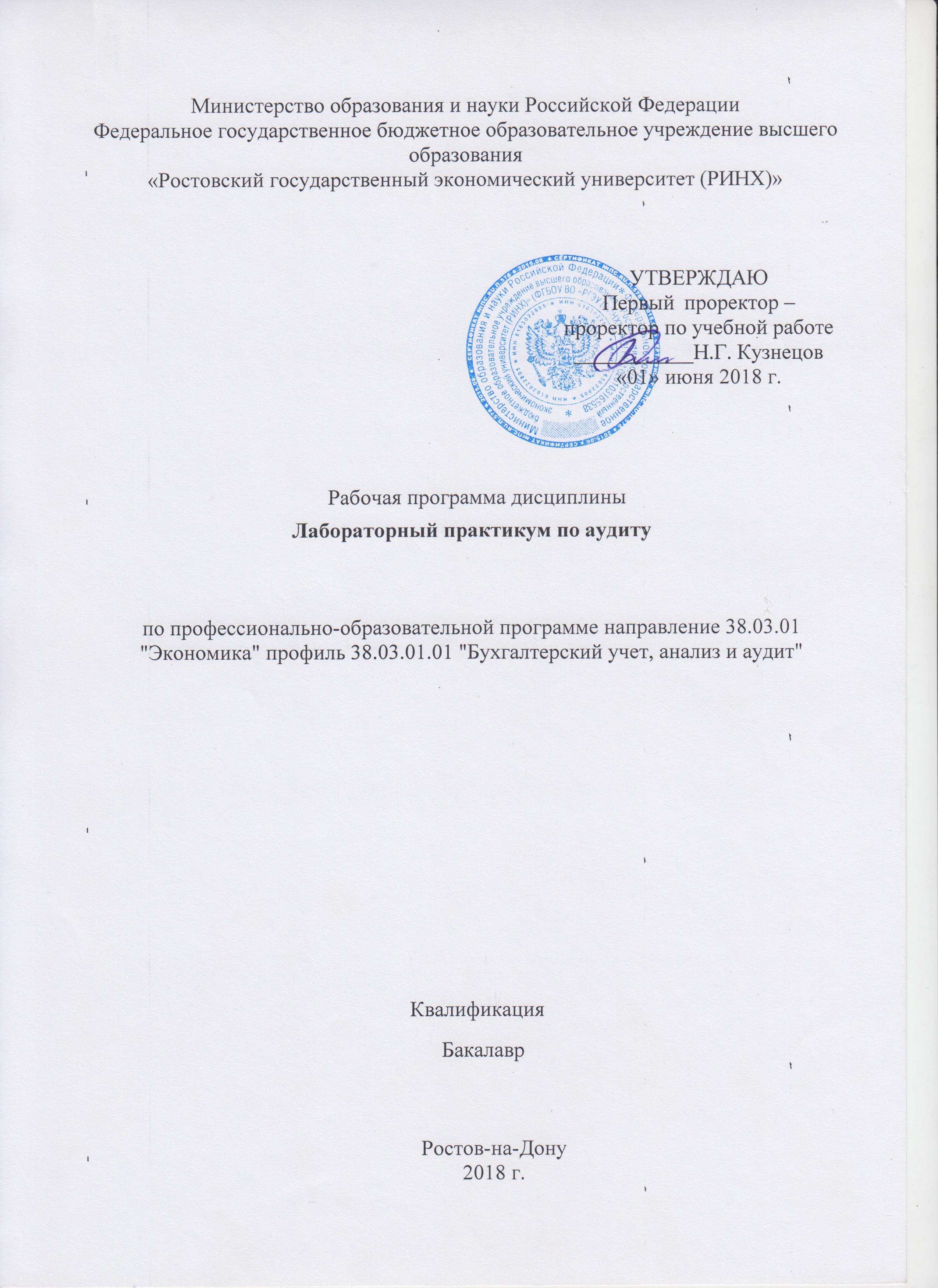 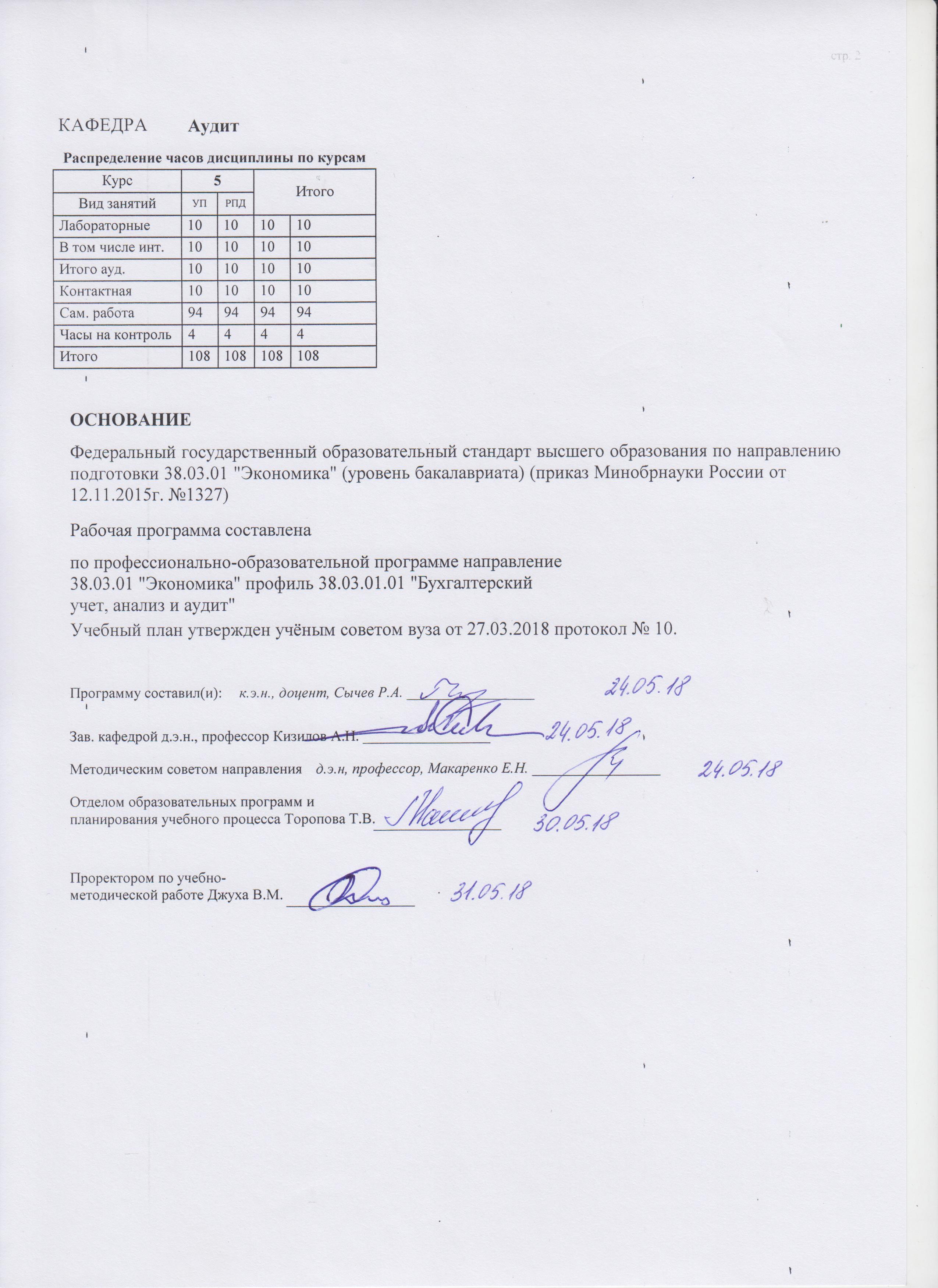 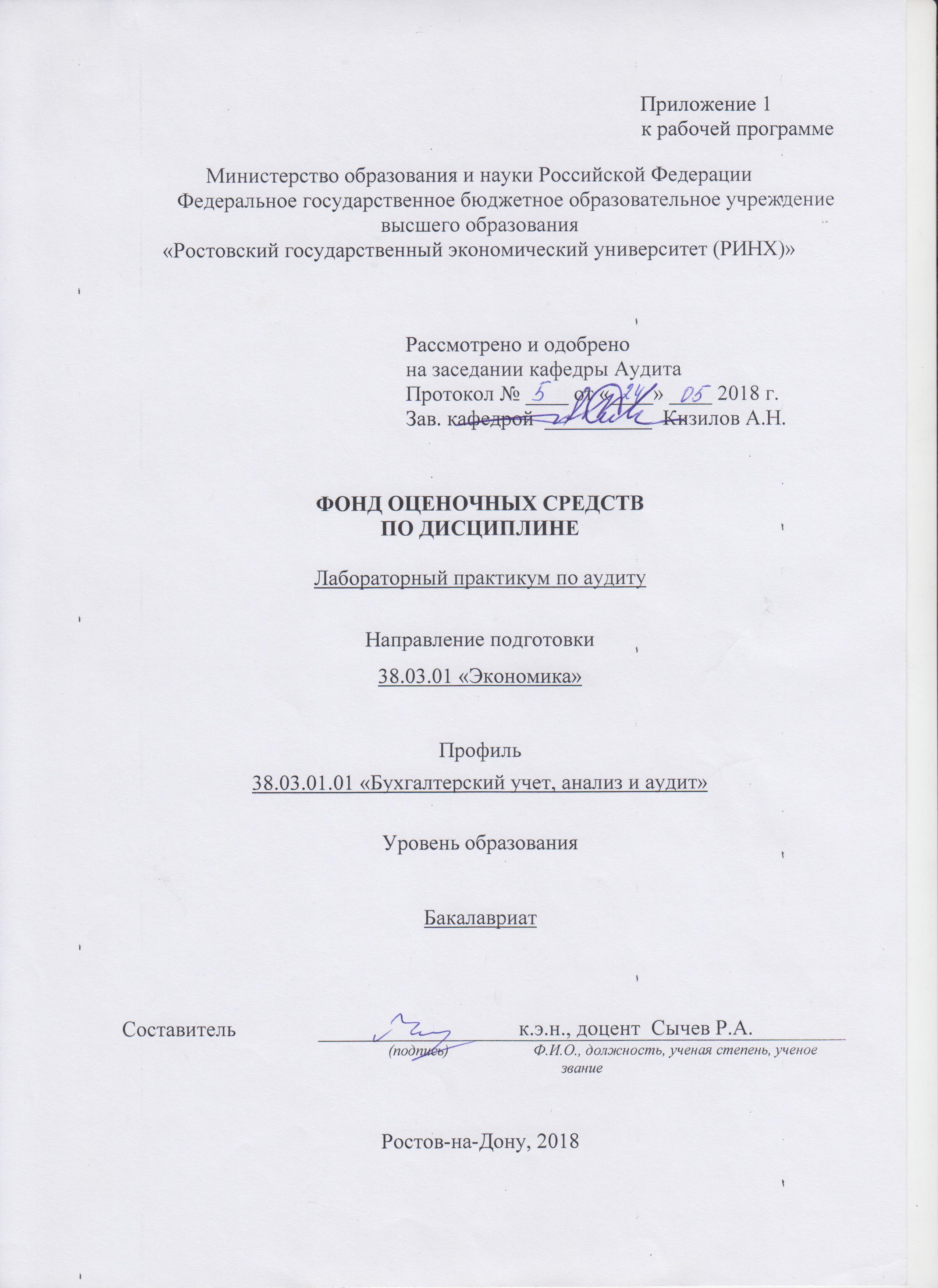 Оглавление1 Перечень компетенций с указанием этапов их формирования в процессе освоения образовательной программы………………………………………………………………....………32 Описание показателей и критериев оценивания компетенций на различных этапах их формирования, описание шкал оценивания……………………………………..……..……….…..33 Типовые контрольные задания или иные материалы, необходимые для оценки знаний, умений, навыков и (или) опыта деятельности, характеризующих этапы формирования компетенций в процессе освоения образовательной программы……………………………………………….…..54 Методические материалы, определяющие процедуры оценивания знаний, умений, навыков и (или) опыта деятельности, характеризующих этапы формирования компетенций……………………………………………………………………..……………………131 Перечень компетенций с указанием этапов их формирования в процессе освоения образовательной программыПеречень компетенций с указанием этапов их формирования представлен в п. 3. «Требования к результатам освоения дисциплины» рабочей программы дисциплины. 2 Описание показателей и критериев оценивания компетенций на различных этапах их формирования, описание шкал оценивания  2.1 Показатели и критерии оценивания компетенций:  2.2 Шкалы оценивания:   Текущий контроль успеваемости и промежуточная аттестация осуществляется в рамках накопительной балльно-рейтинговой системы в 100-балльной шкале:50-100 баллов (зачет): изложенный материал фактически верен, наличие глубоких исчерпывающих знаний в объеме пройденной программы дисциплины в соответствии с поставленными программой курса целями и задачами обучения;0-49 баллов (незачет): ответы не связаны с вопросами, наличие грубых ошибок в ответе, непонимание сущности излагаемого вопроса, неумение применять знания в практике, неуверенность и неточность ответов на дополнительные и наводящие вопросы.   3 Типовые контрольные задания или иные материалы, необходимые для оценки знаний, умений, навыков и (или) опыта деятельности, характеризующих этапы формирования компетенций в процессе освоения образовательной программыМинистерство образования и науки Российской ФедерацииФедеральное государственное бюджетное образовательное учреждение высшего образования«Ростовский государственный экономический университет (РИНХ)»Кафедра АудитаВопросы к зачетупо дисциплине Лабораторный практикум по аудиту   Раскройте сущность аудита и дайте характеристику его основных компонентов. Раскройте права и обязанности аудиторских организаций и индивидуальных аудиторовРаскройте права и обязанности аудируемых лицОхарактеризуйте ответственность аудиторских организаций и индивидуальных аудиторовРаскройте внешний и внутренний контроль качества аудитаОпишите этапы аудиторской проверкиОхарактеризуйте порядок выбора клиента и аудитора на рынке аудиторских услуг. Опишите согласование условий проведения аудита. Дайте характеристику оценки стоимости аудиторских услугОхарактеризуйте договор на проведение аудиторской проверки.Охарактеризуйте письмо-обязательство о согласии на проведение аудиторской проверки.Опишите планирование аудитаДайте понятие существенности в аудите. Раскройте методы определения уровня существенностиОхарактеризуйте аудиторский риск и его основные компоненты. Раскройте методы определения и минимизации аудиторского рискаДайте характеристику понимания деятельности аудируемого лица с целью оценки неотъемлемого риска.Охарактеризуйте оценку системы внутреннего контроля и риска средств контроля в процессе аудитаОхарактеризуйте рабочие документы аудитора: состав, содержание, использование и хранениеРаскройте сущность и виды аудиторских доказательств. Достаточность и надлежащий характер аудиторских доказательств.Охарактеризуйте методы и источники получения аудиторских доказательствРаскройте сущность использования предпосылок подготовки бухгалтерской (финансовой) отчетности в аудите.Дайте понятие и проведите классификацию аудиторских процедур. Охарактеризуйте аналитические процедурыПроведите классификацию ошибок и недобросовестных действий, выявленных  в процессе аудитаОхарактеризуйте разъяснения, предоставляемые руководством аудируемого лицаОхарактеризуйте подтверждение информации контрагентами аудируемого лица для целей аудита.Раскройте использование работы третьих лиц в процессе аудитаРаскройте информацию по результатам аудита руководству аудируемого лица и представителям собственникаДайте понятие, раскройте структуру и содержание аудиторского заключенияОхарактеризуйте прочую информацию в документах, содержащих проаудированную бухгалтерскую (финансовую) отчетность- 51-100 баллов  (Оценка «Зачтено») выставляется, если -  наличие твердых и достаточно полных знаний в объеме пройденной программы дисциплины в соответствии с целями обучения, правильные действия по применению знаний на практике, четкое изложение материала, допускаются отдельные логические и стилистические погрешности, обучающийся  усвоил основную литературу, рекомендованную в рабочей программе дисциплины;- 0-50 баллов  (Оценка «Не зачтено») выставляется, если - ответы не связаны с вопросами, наличие грубых ошибок в ответе, непонимание сущности излагаемого вопроса, неумение применять знания на практике, неуверенность и неточность ответов на дополнительные и наводящие вопросы. Составитель ________________________ Сычев Р.А.                                                                              (подпись)«____»__________________201_ г. Министерство образования и науки Российской ФедерацииФедеральное государственное бюджетное образовательное учреждение высшего образования«Ростовский государственный экономический университет (РИНХ)»Кафедра АудитаПеречень лабораторных заданий2.Инструкция по выполнению. Укажите номер правильного варианта ответа. Возможен только один правильный ответ.3. Критерии оценки: За один правильный ответ выставляется 5 балловВ зависимости от количества набранных балов:менее 50 % -  не зачтено 50-100 %     - зачтеноСоставитель ________________________ Р.А. Сычев                                                                              (подпись)«____»__________________201_  г. Министерство образования и науки Российской ФедерацииФедеральное государственное бюджетное образовательное учреждение высшего образования«Ростовский государственный экономический университет (РИНХ)»Кафедра АудитаСитуационные задачиЗадание 1. На основании заполненных рабочих документов дать характеристику предприятия – потенциального клиента аудиторской фирмы.Задание 2. Описать порядок оставления письма-обязательства на проведение аудиторской проверки по исследованному предприятию и дать его характеристику.Задание 3. Дать характеристику порядка составления и заключения договора на проведение аудиторской проверки по проверяемому хозяйствующему субъекту.Задание 4. На основании заполненного рабочего документа аудитора «Лист предварительного планирования» сформулировать выводы о масштабах и времени проведения планируемой аудиторской проверки, величине трудовых затрат, обосновать состав планируемой аудиторской группы.Задание 5.На основании заполненного рабочего документа «Информация о деятельности клиента» дать характеристику особенностей аудируемого лица, произвести оценку общих экономических факторов и условий функционирования в отрасли, влияющих на деятельность аудируемого лицаЗадание 6.На основании заполненного рабочего документа «Описание системы бухгалтерского учета» сформулировать вывод относительно эффективности системы бухгалтерского учета, оценить степень аудиторского риска проверяемого предприятия.Задание 7.На основании заполненного рабочего документа «Оценка степени надежности контрольной среды» сформулировать вывод относительно степени надежности контрольной среды.Задание 8.На основании заполненного рабочего документа «Описание и оценка средств внутреннего контроля» дать обоснование оценки эффективности средств контроля на основании проведенных контрольных процедур. Задание 9.На основании заполненного рабочего документа «Описание и оценка средств внутреннего контроля» сформулировать предложения по повышению эффективности средств внутреннего контроля в организации.Задание 10.На основании заполненного рабочего документа «Оценка общего аудиторского риска» сформулировать выводы относительно величины аудиторского риска, оценить факторы, влияющие на уровень различных компонентов аудиторского риска в проверяемой организации.Задание 11.На основании заполненного рабочего документа «Описание и оценка средств внутреннего контроля» сформулировать предложения по снижению риска необнаружения на проверяемом предприятии.Задание 12.На основании данных рабочего документа «Расчет уровня существенности» рассчитать уровень существенности, дать оценку уровня существенности применительно к бухгалтерской отчетности организации с указанием экономического смысла рассчитанного значения.Задание 13.На основании данных рабочего документа «Расчет уровня существенности» произвести анализ изменения уровня существенности для целей планирования областей потенциального рискаЗадание 14. На основании данных рабочего документа «Расчет уровня существенности» дать описание значимых статей бухгалтерской отчетности и причины изменений в их составе.Задание 15. На основании данных рабочего документа «Общий план аудита» обосновать состав аудиторской группы и время проведения аудиторской проверкиЗадание 16. На основании данных рабочего документа «Программа аудита» дать характеристику источников и методов получений аудиторских доказательствЗадание 17. На основании данных рабочего документа «Программа аудита» выделить наиболее значимые сегменты аудита для организации с учетом рассчитанного уровня существенности.Составитель ________________________ Р.А. Сычев                                                                       (подпись)                 «____»__________________201_ г. Министерство образования и науки Российской ФедерацииФедеральное государственное бюджетное образовательное учреждение высшего образования«Ростовский государственный экономический университет (РИНХ)»Кафедра АудитаТемы рефератовпо дисциплине Лабораторный практикум по аудитуПисьмо о проведении аудита, условие его подготовки, форма и содержание.Порядок заключения договоров на оказание аудиторских услуг.Рабочие документы (файлы) аудитора, их состав, содержание, порядок оформления, использования и хранения.Выбор базы для оценки существенности по собранным аудиторским доказательствам.Подготовка информации аудитора руководству экономического субъекта, принципы подготовки и порядок представления.Анализ аудиторских доказательств по предпосылкам подготовки финансовой отчетностиОценка аудиторского риска при банкротстве организацииОценка рисков при применении выборочных статистических процедурМетодические подходы к классификации рисков в аудиторской деятельностиФакторы, оказывающие влияние на величину аудиторского риска и пути его сниженияВиды выборок и методы оценки их результатов используемых для целей аудита.Ответственность аудитора по рассмотрению мошенничества и ошибок в ходе аудита финансовой отчетности.Аналитические процедуры: виды, порядок их выполнения и действия аудитора по результатам их выполнения.Взаимосвязь аудиторских доказательств и аудиторского риска.Взаимосвязь аудиторских доказательств и существенности в аудите.Аудиторское заключение: формы выражения мнения, составление и представлениеМаксимальное время выступления: до 5 мин.Составитель ________________________ Р.А. Сычев                                                                       (подпись)                 «____»__________________201_ г. 4 Методические материалы, определяющие процедуры оценивания знаний, умений, навыков и (или) опыта деятельности, характеризующих этапы формирования компетенцийПроцедуры оценивания включают в себя текущий контроль и промежуточную аттестацию.Текущий контроль успеваемости проводится с использованием оценочных средств, представленных в п. 3 данного приложения. Результаты текущего контроля доводятся до сведения студентов до промежуточной аттестации.   	 Промежуточная аттестация проводится в форме зачета. Зачет проводится по расписанию экзаменационной сессии в письменном виде.  Количество вопросов в зачетном задании – 2.  Проверка ответов и объявление результатов производится в день зачета.  Результаты аттестации заносятся в ведомость и зачетную книжку студента. Студенты, не прошедшие промежуточную аттестацию по графику сессии, должны ликвидировать задолженность в установленном порядке. 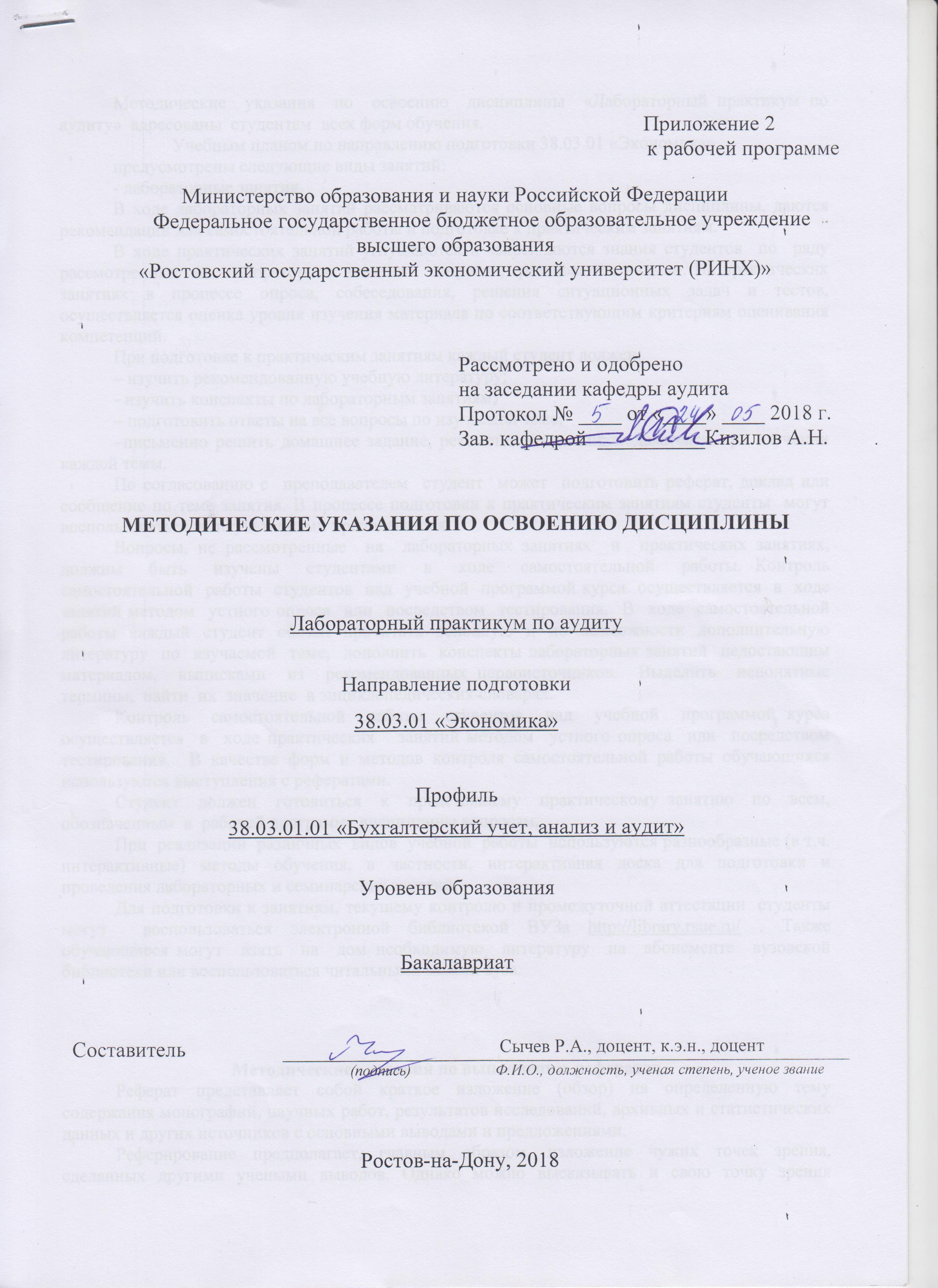 Методические  указания  по  освоению  дисциплины  «Лабораторный практикум по аудиту»  адресованы  студентам  всех форм обучения. Учебным планом по направлению подготовки 38.03.01 «Экономика» предусмотрены лабораторные занятия.В ходе лабораторных занятий рассматриваются основные вопросы дисциплины, даются  рекомендации для самостоятельной работы и подготовке к практическим занятиям. В ходе практических занятий углубляются и закрепляются знания студентов  по  ряду  рассмотренных  на  лабораторных занятиях  вопросов,  развиваются навыки. На практических занятиях в процессе опроса, собеседования, решения ситуационных задач и тестов, осуществляется оценка уровня изучения материала по соответствующим критериям оценивания компетенций.При подготовке к практическим занятиям каждый студент должен:  – изучить рекомендованную учебную литературу;  - изучить конспекты по лабораторным занятиям;– подготовить ответы на все вопросы по изучаемой теме;  –письменно решить домашнее задание, рекомендованные преподавателем при изучении каждой темы.    По согласованию с  преподавателем  студент  может  подготовить реферат, доклад или сообщение по теме занятия. В процессе подготовки к практическим занятиям студенты  могут  воспользоваться  консультациями преподавателя.  Вопросы, не рассмотренные  на  лабораторных занятиях  и  практических занятиях, должны  быть  изучены  студентами  в  ходе  самостоятельной  работы. Контроль  самостоятельной  работы  студентов  над  учебной  программой курса  осуществляется  в  ходе   занятий методом  устного опроса  или  посредством  тестирования.  В  ходе  самостоятельной  работы  каждый  студент  обязан  прочитать  основную  и  по  возможности  дополнительную  литературу  по  изучаемой  теме,  дополнить  конспекты лабораторных занятий  недостающим  материалом,  выписками  из  рекомендованных первоисточников.  Выделить  непонятные  термины,  найти  их  значение  в энциклопедических словарях.  Контроль  самостоятельной  работы  студентов  над  учебной  программой курса  осуществляется  в  ходе практических   занятий методом  устного опроса  или  посредством  тестирования.  В качестве форм и методов контроля самостоятельной работы обучающихся используются выступления с рефератами. Студент  должен  готовиться  к  предстоящему  практическому занятию  по  всем,  обозначенным  в  рабочей программе дисциплины вопросам.  При  реализации  различных  видов  учебной  работы  используются разнообразные (в т.ч. интерактивные) методы обучения, в частности, интерактивная доска для подготовки и проведения лабораторных и семинарских занятий.  Для подготовки к занятиям, текущему контролю и промежуточной аттестации  студенты  могут  воспользоваться электронной библиотекой ВУЗа http://library.rsue.ru/ . Также обучающиеся могут  взять  на  дом необходимую  литературу  на  абонементе  вузовской библиотеки или воспользоваться читальными залами вуза.  Методические указания по выполнению рефератовРеферат представляет собой краткое изложение (обзор) на определенную тему содержания монографий, научных работ, результатов исследований, архивных и статистических данных и других источников с основными выводами и предложениями.Реферирование предполагает, главным образом, изложение чужих точек зрения, сделанных другими учеными выводов. Однако можно высказывать и свою точку зрения              по освещаемому вопросу,  которое может быть исследовано, доказано и аргументировано впоследствии. Реферат преследует цель выработки своего отношения к изучаемой проблеме.В выполнение подготовки реферата входит самостоятельный поиск студентом литературы по теме. Тему реферата студент определяет из числа тем, предложенных в рабочей программе дисциплины. Рефераты должны быть напечатаны на листах формата А4. Текст должен быть напечатан на одной стороне листа через одинарный интервал. Цвет шрифта черный, размер шрифта 12. Текст работы следует печатать, соблюдая следующие размеры полей: правое – 10 мм, верхнее и нижнее – 20 мм, левое – 30 мм. Разделы, подразделы, пункты и подпункты следует нумеровать арабскими цифрами. Разделы должны иметь порядковую нумерацию в пределах всего текста, за исключением приложений.Первым листом реферата является титульный лист. Номер страницы на титульном листе не ставится. Вторым листом должно быть «Содержание». После содержания, с нового листа начинается текст работы. Введение, разделы реферата, заключение должны начинаться с новых листов. После основного текста следует «Список использованных источников». Не допускается указывать источники, ссылки на которые отсутствуют в тексте работы. Общими требованиями к содержанию реферата являются:четкость и логическая последовательность изложения материала;краткость и четкость формулировок, исключающих возможность неоднозначного толкования;конкретность изложения результатов работы.Название разделов например,  ВВЕДЕНИЕ,  слово "ГЛАВА", ее номер и название в тексте пишутся печатными буквами,  а название параграфов и пунктов - строчными буквами (кроме  первой  прописной). Главы нумеруются в пределах всей работы,  а параграфы -  в пределах главы,  при  этом ее номер состоит из номера главы и порядкового номера параграфа.  Например "2.3"  -  это  означает "Третий параграф второй главы". Не допускается перенос слов  в  заголовках,  подчеркивать заголовки и ставить точку в конце названия заголовка.В тексте номер и название заголовков, а также страницы их начального текста  должны  соответствовать указателю "СОДЕРЖАНИЕ".Расстояние между названием главы и параграфа, а также между заголовками и текстом работы (нижним и верхним) должно составлять 2 интервала. Каждая глава должна начинаться с нового листа (страницы), но это не относится к параграфам и пунктам.  Параграфы не следует начинать с новой страницы.  При написании их названия достаточно немного (15-20 мм) отступить от предыдущего текста. В тексте  работы  должны  использоваться абзацы (красная строка), которые делаются вначале первой  строки текста, в пределах 2 см.Ссылки в тексте на цитируемый материал из  использованных источников можно  давать  по одному из двух допустимых вариантов: либо в подстрочном примечании в конце страницы,  либо непосредственно в  тексте после окончания цитаты путем выделения ее в тексте двумя косыми чертами или в круглых скобках. Вариант оформления ссылок непосредственно в тексте  более прост и предпочтителен. Он предусматривает, после цитаты указание в квадратных или круглых скобках порядкового номера  цитируемого произведения  по  "СПИСКУ ИСПОЛЬЗОВАННЫХ ИСТОЧНИКОВ" и номера страницы, откуда выписана цитата, разделенных запятой.Например: как отмечает  автор  "Аудит - это вид деятельности заключающийся в сборе и оценке фактов, …." /3, с. 1/.Ссылки на иллюстрации и таблицы указывают их  порядковыми номерами  в пределах главы,  например:  ". ..рис.1.2...",  "...в табл. 2.3...". Ссылки на формулы дают в скобках, например: "...из расчета, сделанного по формуле (3.1) видно…».К иллюстрациям относятся чертежи,  схемы, графики, фотографии. Качество  иллюстраций  должно быть четким;  поэтому они выполняются черной тушью (или пастой)  на  белой  непрозрачной бумаге. В работе следует использовать только штриховые рисунки и подлинные фотографии. Иллюстрации, занимающие менее 1/2 страницы,  могут располагаться в тексте работы после первой ссылки на них и  обозначается сокращенно словом "Рис.". Иллюстрации, занимающие более 1/2 страницы, выносятся из текста, т.к. их  целесообразно выполнять на отдельном листе и давать их надо в разделе "ПРИЛОЖЕНИЯ". В этом случае они обозначаются не как рисунок - "Рис.", а как "Приложение" под соответствующим номером.Иллюстрации должны иметь наименование, которое помещается под рисунком.  Номер иллюстрации помещается внизу и состоит из арабских цифр, определяющих  номер главы и порядковый номер иллюстрации в пределах  главы,  разделенных  точкой. Например: "Рис.1.2"  означает,  что в первой главе дана вторая иллюстрация. При необходимости  иллюстрации   снабжают   пояснительным текстом, в котором указывают справочные и пояснительные данные, в виде "Примечание",  которое располагают после номера рисунка. Цифровой материал, как правило, должен оформляться в виде таблиц. Каждая таблица должна иметь заголовок, который пишется после слова  "Таблица".  Название  заголовка и слово "Таблица" начинают с прописной буквы,  а остальные - строчные. Заголовок не подчеркивают. Перенос слов в заголовках не допускается. Название заголовка размещается симметрично таблице. Нельзя заголовок  таблицы  и ее "шапку" помещать на одной странице текста, а форму - на следующей странице. "Шапка" таблицы и  ее  форма  должны  быть полностью расположены на одной стороне листа.Таблицы нумеруют также,  как и иллюстрации, т.е. последовательно арабскими цифрами в пределах главы,  но в отличии  от иллюстрации слово  "Таблица"  и ее номер помещают над названием таблицы в правом верхнем углу. Таблицу, также как и иллюстрацию, размещают после первого упоминания о ней в тексте,  если она занимает объем менее 1/2 страницы. Таблицы, выполненные на отдельном листе или нескольких листах, помещают в раздел "ПРИЛОЖЕНИЯ", чтобы не загромождать текст работы.Если таблица не может поместиться на странице текста, где на нее делается ссылка,  то в этом случае таблицу можно переносить на следующую страницу после текста. При этом на текстовой странице в ссылке указывается номер страницы,  где расположена таблица. Чтобы не было пустой незаполненной части на текстовой странице в связи с вынесением таблицы на соседнюю страниц, на этом пробеле может располагаться очередной текстовой материал.Формулы располагаются симметрично тексту на отдельной строке. После формулы, ставится запятая и дается в последовательности записи формулы расшифровка значений символов и числовых коэффициентов со слова "где", которое помещается в подстрочном тексте на первой строке. После слова "где" двоеточие не ставится. В расшифровке указывается единица измерения, отделенная запятой от текста расшифровки. Значение каждого символа дается с новой строки. Формулы в работе нумеруются арабскими цифрами в пределах главы. Номер формулы состоит из номера главы и ее порядкового номера в главе, разделенных точкой. Номер указывается с правой стороны листа в конце строки на уровне приведенной формулы в круглых скобках.В тексте работы ссылка на формулу оформляется в соответствии с требованиями.Список использованных источников должен содержать перечень всех источников, которые использовались по выбранной теме работы. Список составляется в следующей последовательности:-законы, концепции и программы Правительства, по общим вопросам организации бухгалтерского учета и аудита (кроме нормативных); нормативные материалы, Правила (стандарты), ПБУ (Инструкции, указания, письма и т.п.);-   монографическая и учебная литература, статьи из газет и журналов;Монографическая и периодическая литература дается в алфавитном порядке по фамилии авторов или по первой букве названия работы.В библиографических ссылках должны использоваться следующие разделительные знаки:/ - (косая черта) ставится перед сведениями об авторах или редакторе книги: .- - (точка и тире) ставится перед сведениями об издании, в котором опубликована статья;: - (двоеточие) ставится перед другим заглавием или перед наименованием издательства;// -  (две  косые черты) ставятся в случаях,  если в книге (или журнале, газете) содержится несколько самостоятельных работ (статей). Местонахождение разделительных знаков.а) Если в книге (журнале) содержится несколько самостоятельных работ (статей), то в списке источников после названия конкретно использованной работы ставятся две косые черты. б) Если работа написана как самостоятельная  отдельная  книга, то после ее названия ставится точка и тире. в) Если книга выполнена под редакцией того или  иного  автора. то после названия работы ставится одна косая черта, и указывается автор, под чьей редакцией дана книга. г) Место  издания  приводится полностью (за исключением городов: Москва (М.) и Санкт-Петербург (С-Пб.),  которое отделяется  от  названия  издательства двоеточием. Название  издательства пишется полностью без кавычек, в конце названия ставится запятая и год  издания  работы, после которого ставится точка.При  описании книг в списке,  должны содержаться: фамилия и инициалы автора,  название книги (без кавычек), место издания, название издательства и год издания.Если книга написана двумя и более авторами, то их фамилии с инициалами указываются в той последовательности, в какой они даны в книге (а не в алфавитном порядке). Количество страниц книги можно не указывать.Сведения о статье из периодического издания должны  включать: фамилию и инициалы автора,  название статьи, после которого ставятся две косые черты,  а далее название периодической литературы (журнала,  газеты),  год  выпуска  и номер журнала, разделенных запятой.Указание на использованные тома и страницы тех или иных источников дается сокращенно первой прописной буквой,  и их номерами, разделенных  точкой,  например,  "Т. 1."  или  "С. 21."  или "С. 35-55".       В приложения следует включать вспомогательные или  объемные материалы,  которые  при изложении в основной части загромождают текст работы.Приложения даются  после  списка использованных источников и оформляются как продолжение работы с последующим указанием страниц. Приложения располагаются  в порядке появления на них ссылок в тексте.Каждое приложение  следует  начинать  с  новой страницы с указанием в правом верхнем углу (после номера страницы)  слова ПРИЛОЖЕНИЕ, написанного прописными буквами без кавычек.  Кроме этого, каждое приложение должно иметь  содержательный  заголовок, также как иллюстрация или таблица.Приложения нумеруются последовательно,  в порядке появления ссылок в тексте, арабскими цифрами, без знака N. Например: ПРИЛОЖЕНИЕ 1, ПРИЛОЖЕНИЕ 2 и т.д."Если приложение дается на нескольких листах  то, начиная со второго листа, в правом верхнем углу пишется строчными буквами (кроме первой прописной) слово "Продолжение'' и указываются N продолженного приложения,  например "Продолжение приложения 3".В текстовой части ссылки на приложение даются по типу: "... в приложении 2" или (приложение 2). стр. 3Визирование РПД для исполнения в очередном учебном годуВизирование РПД для исполнения в очередном учебном годуВизирование РПД для исполнения в очередном учебном годуВизирование РПД для исполнения в очередном учебном годуОтдел образовательных программ и планирования учебного процесса Торопова Т.В.Отдел образовательных программ и планирования учебного процесса Торопова Т.В.Отдел образовательных программ и планирования учебного процесса Торопова Т.В.Отдел образовательных программ и планирования учебного процесса Торопова Т.В.Отдел образовательных программ и планирования учебного процесса Торопова Т.В.Отдел образовательных программ и планирования учебного процесса Торопова Т.В.Отдел образовательных программ и планирования учебного процесса Торопова Т.В._______________________________________________________________________________________________________________________Рабочая программа пересмотрена, обсуждена и одобрена дляисполнения в 2019-2020 учебном году на заседанииРабочая программа пересмотрена, обсуждена и одобрена дляисполнения в 2019-2020 учебном году на заседанииРабочая программа пересмотрена, обсуждена и одобрена дляисполнения в 2019-2020 учебном году на заседанииРабочая программа пересмотрена, обсуждена и одобрена дляисполнения в 2019-2020 учебном году на заседаниикафедрыкафедрыкафедрыкафедрыкафедрыкафедрыкафедрыкафедрыкафедрыкафедрыкафедрыкафедрыкафедрыкафедрыкафедрыкафедрыАудитАудитАудитАудитАудитАудитАудитАудитАудитАудитЗав. кафедрой д.э.н., профессор Кизилов А.Н. _________________Зав. кафедрой д.э.н., профессор Кизилов А.Н. _________________Зав. кафедрой д.э.н., профессор Кизилов А.Н. _________________Зав. кафедрой д.э.н., профессор Кизилов А.Н. _________________Зав. кафедрой д.э.н., профессор Кизилов А.Н. _________________Зав. кафедрой д.э.н., профессор Кизилов А.Н. _________________Зав. кафедрой д.э.н., профессор Кизилов А.Н. _________________Зав. кафедрой д.э.н., профессор Кизилов А.Н. _________________Зав. кафедрой д.э.н., профессор Кизилов А.Н. _________________Зав. кафедрой д.э.н., профессор Кизилов А.Н. _________________Зав. кафедрой д.э.н., профессор Кизилов А.Н. _________________Программу составил (и):Программу составил (и):к.э.н., доцент, Сычев Р.А. _________________к.э.н., доцент, Сычев Р.А. _________________к.э.н., доцент, Сычев Р.А. _________________к.э.н., доцент, Сычев Р.А. _________________к.э.н., доцент, Сычев Р.А. _________________к.э.н., доцент, Сычев Р.А. _________________к.э.н., доцент, Сычев Р.А. _________________к.э.н., доцент, Сычев Р.А. _________________к.э.н., доцент, Сычев Р.А. _________________Программу составил (и):Программу составил (и):к.э.н., доцент, Сычев Р.А. _________________к.э.н., доцент, Сычев Р.А. _________________к.э.н., доцент, Сычев Р.А. _________________к.э.н., доцент, Сычев Р.А. _________________к.э.н., доцент, Сычев Р.А. _________________к.э.н., доцент, Сычев Р.А. _________________к.э.н., доцент, Сычев Р.А. _________________к.э.н., доцент, Сычев Р.А. _________________к.э.н., доцент, Сычев Р.А. _________________Визирование РПД для исполнения в очередном учебном годуВизирование РПД для исполнения в очередном учебном годуВизирование РПД для исполнения в очередном учебном годуВизирование РПД для исполнения в очередном учебном годуОтдел образовательных программ и планирования учебного процесса Торопова Т.В.Отдел образовательных программ и планирования учебного процесса Торопова Т.В.Отдел образовательных программ и планирования учебного процесса Торопова Т.В.Отдел образовательных программ и планирования учебного процесса Торопова Т.В.Отдел образовательных программ и планирования учебного процесса Торопова Т.В.Отдел образовательных программ и планирования учебного процесса Торопова Т.В.Отдел образовательных программ и планирования учебного процесса Торопова Т.В.Рабочая программа пересмотрена, обсуждена и одобрена дляисполнения в 2020-2021 учебном году на заседанииРабочая программа пересмотрена, обсуждена и одобрена дляисполнения в 2020-2021 учебном году на заседанииРабочая программа пересмотрена, обсуждена и одобрена дляисполнения в 2020-2021 учебном году на заседанииРабочая программа пересмотрена, обсуждена и одобрена дляисполнения в 2020-2021 учебном году на заседанииРабочая программа пересмотрена, обсуждена и одобрена дляисполнения в 2020-2021 учебном году на заседанииРабочая программа пересмотрена, обсуждена и одобрена дляисполнения в 2020-2021 учебном году на заседанииРабочая программа пересмотрена, обсуждена и одобрена дляисполнения в 2020-2021 учебном году на заседанииРабочая программа пересмотрена, обсуждена и одобрена дляисполнения в 2020-2021 учебном году на заседанииРабочая программа пересмотрена, обсуждена и одобрена дляисполнения в 2020-2021 учебном году на заседанииРабочая программа пересмотрена, обсуждена и одобрена дляисполнения в 2020-2021 учебном году на заседанииРабочая программа пересмотрена, обсуждена и одобрена дляисполнения в 2020-2021 учебном году на заседаниикафедрыкафедрыкафедрыкафедрыкафедрыкафедрыкафедрыкафедрыАудитАудитАудитАудитАудитАудитАудитАудитАудитАудитЗав. кафедрой д.э.н., профессор Кизилов А.Н. _________________Зав. кафедрой д.э.н., профессор Кизилов А.Н. _________________Зав. кафедрой д.э.н., профессор Кизилов А.Н. _________________Зав. кафедрой д.э.н., профессор Кизилов А.Н. _________________Зав. кафедрой д.э.н., профессор Кизилов А.Н. _________________Зав. кафедрой д.э.н., профессор Кизилов А.Н. _________________Зав. кафедрой д.э.н., профессор Кизилов А.Н. _________________Зав. кафедрой д.э.н., профессор Кизилов А.Н. _________________Зав. кафедрой д.э.н., профессор Кизилов А.Н. _________________Зав. кафедрой д.э.н., профессор Кизилов А.Н. _________________Зав. кафедрой д.э.н., профессор Кизилов А.Н. _________________Программу составил (и):Программу составил (и):Программу составил (и):к.э.н., доцент, Сычев Р.А. _________________к.э.н., доцент, Сычев Р.А. _________________к.э.н., доцент, Сычев Р.А. _________________к.э.н., доцент, Сычев Р.А. _________________к.э.н., доцент, Сычев Р.А. _________________к.э.н., доцент, Сычев Р.А. _________________к.э.н., доцент, Сычев Р.А. _________________к.э.н., доцент, Сычев Р.А. _________________Визирование РПД для исполнения в очередном учебном годуВизирование РПД для исполнения в очередном учебном годуВизирование РПД для исполнения в очередном учебном годуВизирование РПД для исполнения в очередном учебном годуОтдел образовательных программ и планирования учебного процесса Торопова Т.В.Отдел образовательных программ и планирования учебного процесса Торопова Т.В.Отдел образовательных программ и планирования учебного процесса Торопова Т.В.Отдел образовательных программ и планирования учебного процесса Торопова Т.В.Отдел образовательных программ и планирования учебного процесса Торопова Т.В.Отдел образовательных программ и планирования учебного процесса Торопова Т.В.Отдел образовательных программ и планирования учебного процесса Торопова Т.В.Рабочая программа пересмотрена, обсуждена и одобрена дляисполнения в 2021-2022 учебном году на заседанииРабочая программа пересмотрена, обсуждена и одобрена дляисполнения в 2021-2022 учебном году на заседанииРабочая программа пересмотрена, обсуждена и одобрена дляисполнения в 2021-2022 учебном году на заседанииРабочая программа пересмотрена, обсуждена и одобрена дляисполнения в 2021-2022 учебном году на заседанииРабочая программа пересмотрена, обсуждена и одобрена дляисполнения в 2021-2022 учебном году на заседанииРабочая программа пересмотрена, обсуждена и одобрена дляисполнения в 2021-2022 учебном году на заседанииРабочая программа пересмотрена, обсуждена и одобрена дляисполнения в 2021-2022 учебном году на заседанииРабочая программа пересмотрена, обсуждена и одобрена дляисполнения в 2021-2022 учебном году на заседанииРабочая программа пересмотрена, обсуждена и одобрена дляисполнения в 2021-2022 учебном году на заседанииРабочая программа пересмотрена, обсуждена и одобрена дляисполнения в 2021-2022 учебном году на заседанииРабочая программа пересмотрена, обсуждена и одобрена дляисполнения в 2021-2022 учебном году на заседаниикафедрыкафедрыкафедрыкафедрыкафедрыкафедрыкафедрыкафедрыАудитАудитАудитАудитАудитАудитАудитАудитАудитАудитЗав. кафедрой д.э.н., профессор Кизилов А.Н. _________________Зав. кафедрой д.э.н., профессор Кизилов А.Н. _________________Зав. кафедрой д.э.н., профессор Кизилов А.Н. _________________Зав. кафедрой д.э.н., профессор Кизилов А.Н. _________________Зав. кафедрой д.э.н., профессор Кизилов А.Н. _________________Зав. кафедрой д.э.н., профессор Кизилов А.Н. _________________Зав. кафедрой д.э.н., профессор Кизилов А.Н. _________________Зав. кафедрой д.э.н., профессор Кизилов А.Н. _________________Зав. кафедрой д.э.н., профессор Кизилов А.Н. _________________Зав. кафедрой д.э.н., профессор Кизилов А.Н. _________________Зав. кафедрой д.э.н., профессор Кизилов А.Н. _________________Программу составил (и):Программу составил (и):Программу составил (и):к.э.н., доцент, Сычев Р.А. _________________к.э.н., доцент, Сычев Р.А. _________________к.э.н., доцент, Сычев Р.А. _________________к.э.н., доцент, Сычев Р.А. _________________к.э.н., доцент, Сычев Р.А. _________________к.э.н., доцент, Сычев Р.А. _________________к.э.н., доцент, Сычев Р.А. _________________к.э.н., доцент, Сычев Р.А. _________________Визирование РПД для исполнения в очередном учебном годуВизирование РПД для исполнения в очередном учебном годуВизирование РПД для исполнения в очередном учебном годуВизирование РПД для исполнения в очередном учебном годуОтдел образовательных программ и планирования учебного процесса Торопова Т.В.Отдел образовательных программ и планирования учебного процесса Торопова Т.В.Отдел образовательных программ и планирования учебного процесса Торопова Т.В.Отдел образовательных программ и планирования учебного процесса Торопова Т.В.Отдел образовательных программ и планирования учебного процесса Торопова Т.В.Отдел образовательных программ и планирования учебного процесса Торопова Т.В.Отдел образовательных программ и планирования учебного процесса Торопова Т.В.Рабочая программа пересмотрена, обсуждена и одобрена дляисполнения в 2022-2023 учебном году на заседанииРабочая программа пересмотрена, обсуждена и одобрена дляисполнения в 2022-2023 учебном году на заседанииРабочая программа пересмотрена, обсуждена и одобрена дляисполнения в 2022-2023 учебном году на заседанииРабочая программа пересмотрена, обсуждена и одобрена дляисполнения в 2022-2023 учебном году на заседанииРабочая программа пересмотрена, обсуждена и одобрена дляисполнения в 2022-2023 учебном году на заседанииРабочая программа пересмотрена, обсуждена и одобрена дляисполнения в 2022-2023 учебном году на заседанииРабочая программа пересмотрена, обсуждена и одобрена дляисполнения в 2022-2023 учебном году на заседанииРабочая программа пересмотрена, обсуждена и одобрена дляисполнения в 2022-2023 учебном году на заседанииРабочая программа пересмотрена, обсуждена и одобрена дляисполнения в 2022-2023 учебном году на заседанииРабочая программа пересмотрена, обсуждена и одобрена дляисполнения в 2022-2023 учебном году на заседанииРабочая программа пересмотрена, обсуждена и одобрена дляисполнения в 2022-2023 учебном году на заседаниикафедрыкафедрыкафедрыкафедрыкафедрыкафедрыкафедрыкафедрыАудитАудитАудитАудитАудитАудитАудитАудитАудитАудитЗав. кафедрой д.э.н., профессор Кизилов А.Н. _________________Зав. кафедрой д.э.н., профессор Кизилов А.Н. _________________Зав. кафедрой д.э.н., профессор Кизилов А.Н. _________________Зав. кафедрой д.э.н., профессор Кизилов А.Н. _________________Зав. кафедрой д.э.н., профессор Кизилов А.Н. _________________Зав. кафедрой д.э.н., профессор Кизилов А.Н. _________________Зав. кафедрой д.э.н., профессор Кизилов А.Н. _________________Зав. кафедрой д.э.н., профессор Кизилов А.Н. _________________Зав. кафедрой д.э.н., профессор Кизилов А.Н. _________________Зав. кафедрой д.э.н., профессор Кизилов А.Н. _________________Зав. кафедрой д.э.н., профессор Кизилов А.Н. _________________Программу составил (и):Программу составил (и):Программу составил (и):к.э.н., доцент, Сычев Р.А. _________________к.э.н., доцент, Сычев Р.А. _________________к.э.н., доцент, Сычев Р.А. _________________к.э.н., доцент, Сычев Р.А. _________________к.э.н., доцент, Сычев Р.А. _________________к.э.н., доцент, Сычев Р.А. _________________к.э.н., доцент, Сычев Р.А. _________________к.э.н., доцент, Сычев Р.А. _________________УП: z38.03.01.01_1.plxУП: z38.03.01.01_1.plxУП: z38.03.01.01_1.plxУП: z38.03.01.01_1.plxстр. 41. ЦЕЛИ ОСВОЕНИЯ ДИСЦИПЛИНЫ1. ЦЕЛИ ОСВОЕНИЯ ДИСЦИПЛИНЫ1. ЦЕЛИ ОСВОЕНИЯ ДИСЦИПЛИНЫ1. ЦЕЛИ ОСВОЕНИЯ ДИСЦИПЛИНЫ1. ЦЕЛИ ОСВОЕНИЯ ДИСЦИПЛИНЫ1. ЦЕЛИ ОСВОЕНИЯ ДИСЦИПЛИНЫ1.11.1Целью лабораторного практикума является закрепление и систематизация полученных в ходе лекционного курса теоретических основ бухгалтерского учета и аудита и развитие практи-ческих навыков по организации работы аудитора и документирования на этапе планирования на основе системного подхода к оценке компонентов аудиторского риска и эффективности си-стемы внутреннего контроля.Целью лабораторного практикума является закрепление и систематизация полученных в ходе лекционного курса теоретических основ бухгалтерского учета и аудита и развитие практи-ческих навыков по организации работы аудитора и документирования на этапе планирования на основе системного подхода к оценке компонентов аудиторского риска и эффективности си-стемы внутреннего контроля.Целью лабораторного практикума является закрепление и систематизация полученных в ходе лекционного курса теоретических основ бухгалтерского учета и аудита и развитие практи-ческих навыков по организации работы аудитора и документирования на этапе планирования на основе системного подхода к оценке компонентов аудиторского риска и эффективности си-стемы внутреннего контроля.Целью лабораторного практикума является закрепление и систематизация полученных в ходе лекционного курса теоретических основ бухгалтерского учета и аудита и развитие практи-ческих навыков по организации работы аудитора и документирования на этапе планирования на основе системного подхода к оценке компонентов аудиторского риска и эффективности си-стемы внутреннего контроля.1.21.2Задачами дисциплины является раскрытие целей, задач и функции аудита; методики документооборота между аудиторской организацией и клиентом на этапе заключения договора на проведение аудиторской проверки;порядка оценки системы бухгалтерского учета и внутреннего контроля; процедуры планирования аудиторской проверки;порядка оформления рабочих документов аудитора.Задачами дисциплины является раскрытие целей, задач и функции аудита; методики документооборота между аудиторской организацией и клиентом на этапе заключения договора на проведение аудиторской проверки;порядка оценки системы бухгалтерского учета и внутреннего контроля; процедуры планирования аудиторской проверки;порядка оформления рабочих документов аудитора.Задачами дисциплины является раскрытие целей, задач и функции аудита; методики документооборота между аудиторской организацией и клиентом на этапе заключения договора на проведение аудиторской проверки;порядка оценки системы бухгалтерского учета и внутреннего контроля; процедуры планирования аудиторской проверки;порядка оформления рабочих документов аудитора.Задачами дисциплины является раскрытие целей, задач и функции аудита; методики документооборота между аудиторской организацией и клиентом на этапе заключения договора на проведение аудиторской проверки;порядка оценки системы бухгалтерского учета и внутреннего контроля; процедуры планирования аудиторской проверки;порядка оформления рабочих документов аудитора.2. МЕСТО ДИСЦИПЛИНЫ В СТРУКТУРЕ ОБРАЗОВАТЕЛЬНОЙ ПРОГРАММЫ2. МЕСТО ДИСЦИПЛИНЫ В СТРУКТУРЕ ОБРАЗОВАТЕЛЬНОЙ ПРОГРАММЫ2. МЕСТО ДИСЦИПЛИНЫ В СТРУКТУРЕ ОБРАЗОВАТЕЛЬНОЙ ПРОГРАММЫ2. МЕСТО ДИСЦИПЛИНЫ В СТРУКТУРЕ ОБРАЗОВАТЕЛЬНОЙ ПРОГРАММЫ2. МЕСТО ДИСЦИПЛИНЫ В СТРУКТУРЕ ОБРАЗОВАТЕЛЬНОЙ ПРОГРАММЫ2. МЕСТО ДИСЦИПЛИНЫ В СТРУКТУРЕ ОБРАЗОВАТЕЛЬНОЙ ПРОГРАММЫЦикл (раздел) ООП:Цикл (раздел) ООП:Цикл (раздел) ООП:Б1.В.ДВ.06Б1.В.ДВ.06Б1.В.ДВ.062.12.1Требования к предварительной подготовке обучающегося:Требования к предварительной подготовке обучающегося:Требования к предварительной подготовке обучающегося:Требования к предварительной подготовке обучающегося:2.1.12.1.1Необходимыми условиями успешного освоения дисциплин являются навыки, знания и умения, полученные в результате изучения дисциплин:Необходимыми условиями успешного освоения дисциплин являются навыки, знания и умения, полученные в результате изучения дисциплин:Необходимыми условиями успешного освоения дисциплин являются навыки, знания и умения, полученные в результате изучения дисциплин:Необходимыми условиями успешного освоения дисциплин являются навыки, знания и умения, полученные в результате изучения дисциплин:2.1.22.1.2Экономическая теорияЭкономическая теорияЭкономическая теорияЭкономическая теория2.1.32.1.3Введение в специальностьВведение в специальностьВведение в специальностьВведение в специальность2.1.42.1.4ФинансыФинансыФинансыФинансы2.1.52.1.5ПравоведениеПравоведениеПравоведениеПравоведение2.1.62.1.6Практика по получению первичных профессиональных умений и навыков, в том числе первичных умений и навыков научно-исследовательской деятельностиПрактика по получению первичных профессиональных умений и навыков, в том числе первичных умений и навыков научно-исследовательской деятельностиПрактика по получению первичных профессиональных умений и навыков, в том числе первичных умений и навыков научно-исследовательской деятельностиПрактика по получению первичных профессиональных умений и навыков, в том числе первичных умений и навыков научно-исследовательской деятельности2.1.72.1.7Основы бухгалтерского учетаОсновы бухгалтерского учетаОсновы бухгалтерского учетаОсновы бухгалтерского учета2.1.82.1.8Экономика предприятий (организаций)Экономика предприятий (организаций)Экономика предприятий (организаций)Экономика предприятий (организаций)2.1.92.1.9Общий менеджментОбщий менеджментОбщий менеджментОбщий менеджмент2.1.102.1.10Основы аудитаОсновы аудитаОсновы аудитаОсновы аудита2.1.112.1.11Практика по получению профессиональных умений и опыта профессиональной деятельностиПрактика по получению профессиональных умений и опыта профессиональной деятельностиПрактика по получению профессиональных умений и опыта профессиональной деятельностиПрактика по получению профессиональных умений и опыта профессиональной деятельности2.1.122.1.12Компьютеризация бухгалтерского учетаКомпьютеризация бухгалтерского учетаКомпьютеризация бухгалтерского учетаКомпьютеризация бухгалтерского учета2.1.132.1.13Лабораторный практикум по бухгалтерскому учетуЛабораторный практикум по бухгалтерскому учетуЛабораторный практикум по бухгалтерскому учетуЛабораторный практикум по бухгалтерскому учету2.22.2Дисциплины и практики, для которых освоение данной дисциплины (модуля) необходимо как предшествующее:Дисциплины и практики, для которых освоение данной дисциплины (модуля) необходимо как предшествующее:Дисциплины и практики, для которых освоение данной дисциплины (модуля) необходимо как предшествующее:Дисциплины и практики, для которых освоение данной дисциплины (модуля) необходимо как предшествующее:2.2.12.2.1АудитАудитАудитАудит2.2.22.2.2Бухгалтерская финансовая отчетностьБухгалтерская финансовая отчетностьБухгалтерская финансовая отчетностьБухгалтерская финансовая отчетность2.2.32.2.3Защита выпускной квалификационной работы, включая подготовку к процедуре защиты и процедуру защитыЗащита выпускной квалификационной работы, включая подготовку к процедуре защиты и процедуру защитыЗащита выпускной квалификационной работы, включая подготовку к процедуре защиты и процедуру защитыЗащита выпускной квалификационной работы, включая подготовку к процедуре защиты и процедуру защиты2.2.42.2.4Компьютеризация аудиторской деятельностиКомпьютеризация аудиторской деятельностиКомпьютеризация аудиторской деятельностиКомпьютеризация аудиторской деятельности2.2.52.2.5Подготовка к сдаче и сдача государственного экзаменаПодготовка к сдаче и сдача государственного экзаменаПодготовка к сдаче и сдача государственного экзаменаПодготовка к сдаче и сдача государственного экзамена2.2.62.2.6ПреддипломнаяПреддипломнаяПреддипломнаяПреддипломная3. ТРЕБОВАНИЯ К РЕЗУЛЬТАТАМ ОСВОЕНИЯ ДИСЦИПЛИНЫ3. ТРЕБОВАНИЯ К РЕЗУЛЬТАТАМ ОСВОЕНИЯ ДИСЦИПЛИНЫ3. ТРЕБОВАНИЯ К РЕЗУЛЬТАТАМ ОСВОЕНИЯ ДИСЦИПЛИНЫ3. ТРЕБОВАНИЯ К РЕЗУЛЬТАТАМ ОСВОЕНИЯ ДИСЦИПЛИНЫ3. ТРЕБОВАНИЯ К РЕЗУЛЬТАТАМ ОСВОЕНИЯ ДИСЦИПЛИНЫ3. ТРЕБОВАНИЯ К РЕЗУЛЬТАТАМ ОСВОЕНИЯ ДИСЦИПЛИНЫОК-6: способностью использовать основы правовых знаний в различных сферах деятельностиОК-6: способностью использовать основы правовых знаний в различных сферах деятельностиОК-6: способностью использовать основы правовых знаний в различных сферах деятельностиОК-6: способностью использовать основы правовых знаний в различных сферах деятельностиОК-6: способностью использовать основы правовых знаний в различных сферах деятельностиОК-6: способностью использовать основы правовых знаний в различных сферах деятельностиЗнать:Знать:Знать:Знать:Знать:Знать:принципы систематизации и обобщения правовых знаний в сфере аудиторской  деятельности; подходы к нормативному регулированию в системе аудита; требования, предъявляемые стандартами аудита к рабочей документации и к отчетным документам, составляемым по результатам аудита;принципы систематизации и обобщения правовых знаний в сфере аудиторской  деятельности; подходы к нормативному регулированию в системе аудита; требования, предъявляемые стандартами аудита к рабочей документации и к отчетным документам, составляемым по результатам аудита;принципы систематизации и обобщения правовых знаний в сфере аудиторской  деятельности; подходы к нормативному регулированию в системе аудита; требования, предъявляемые стандартами аудита к рабочей документации и к отчетным документам, составляемым по результатам аудита;принципы систематизации и обобщения правовых знаний в сфере аудиторской  деятельности; подходы к нормативному регулированию в системе аудита; требования, предъявляемые стандартами аудита к рабочей документации и к отчетным документам, составляемым по результатам аудита;принципы систематизации и обобщения правовых знаний в сфере аудиторской  деятельности; подходы к нормативному регулированию в системе аудита; требования, предъявляемые стандартами аудита к рабочей документации и к отчетным документам, составляемым по результатам аудита;Уметь:Уметь:Уметь:Уметь:Уметь:Уметь:осуществлять анализ и интерпретацию правовых знаний в сфере аудиторской  деятельности;осуществлять анализ и интерпретацию правовых знаний в сфере аудиторской  деятельности;осуществлять анализ и интерпретацию правовых знаний в сфере аудиторской  деятельности;осуществлять анализ и интерпретацию правовых знаний в сфере аудиторской  деятельности;осуществлять анализ и интерпретацию правовых знаний в сфере аудиторской  деятельности;Владеть:Владеть:Владеть:Владеть:Владеть:Владеть:основами технологии получения правовых знаний в сфере аудиторской  деятельности.основами технологии получения правовых знаний в сфере аудиторской  деятельности.основами технологии получения правовых знаний в сфере аудиторской  деятельности.основами технологии получения правовых знаний в сфере аудиторской  деятельности.основами технологии получения правовых знаний в сфере аудиторской  деятельности.ОПК-2: способностью осуществлять сбор, анализ и обработку данных, необходимых для решения профессиональных задачОПК-2: способностью осуществлять сбор, анализ и обработку данных, необходимых для решения профессиональных задачОПК-2: способностью осуществлять сбор, анализ и обработку данных, необходимых для решения профессиональных задачОПК-2: способностью осуществлять сбор, анализ и обработку данных, необходимых для решения профессиональных задачОПК-2: способностью осуществлять сбор, анализ и обработку данных, необходимых для решения профессиональных задачОПК-2: способностью осуществлять сбор, анализ и обработку данных, необходимых для решения профессиональных задачЗнать:Знать:Знать:Знать:Знать:Знать:принципы систематизации и обобщения информации об объектах аудита; подходы к стандартизации в системе аудита; требования, предъявляемые к рабочей документации и к отчетным документам, составляемым по результатам аудита;принципы систематизации и обобщения информации об объектах аудита; подходы к стандартизации в системе аудита; требования, предъявляемые к рабочей документации и к отчетным документам, составляемым по результатам аудита;принципы систематизации и обобщения информации об объектах аудита; подходы к стандартизации в системе аудита; требования, предъявляемые к рабочей документации и к отчетным документам, составляемым по результатам аудита;принципы систематизации и обобщения информации об объектах аудита; подходы к стандартизации в системе аудита; требования, предъявляемые к рабочей документации и к отчетным документам, составляемым по результатам аудита;принципы систематизации и обобщения информации об объектах аудита; подходы к стандартизации в системе аудита; требования, предъявляемые к рабочей документации и к отчетным документам, составляемым по результатам аудита;Уметь:Уметь:Уметь:Уметь:Уметь:Уметь:УП: z38.03.01.01_1.plxУП: z38.03.01.01_1.plxУП: z38.03.01.01_1.plxУП: z38.03.01.01_1.plxстр. 5осуществлять сбор, анализ и интерпретацию аудиторских доказательств и других данных, необходимых для решения задач аудита;осуществлять сбор, анализ и интерпретацию аудиторских доказательств и других данных, необходимых для решения задач аудита;осуществлять сбор, анализ и интерпретацию аудиторских доказательств и других данных, необходимых для решения задач аудита;осуществлять сбор, анализ и интерпретацию аудиторских доказательств и других данных, необходимых для решения задач аудита;осуществлять сбор, анализ и интерпретацию аудиторских доказательств и других данных, необходимых для решения задач аудита;осуществлять сбор, анализ и интерпретацию аудиторских доказательств и других данных, необходимых для решения задач аудита;осуществлять сбор, анализ и интерпретацию аудиторских доказательств и других данных, необходимых для решения задач аудита;осуществлять сбор, анализ и интерпретацию аудиторских доказательств и других данных, необходимых для решения задач аудита;осуществлять сбор, анализ и интерпретацию аудиторских доказательств и других данных, необходимых для решения задач аудита;осуществлять сбор, анализ и интерпретацию аудиторских доказательств и других данных, необходимых для решения задач аудита;Владеть:Владеть:Владеть:Владеть:Владеть:Владеть:Владеть:Владеть:Владеть:Владеть:Владеть:основами технологии проведения оценки аудиторских доказательств; методикой оценки выявленных искажений бухгалтерской отчетности;  основными методами оценки  рисков.основами технологии проведения оценки аудиторских доказательств; методикой оценки выявленных искажений бухгалтерской отчетности;  основными методами оценки  рисков.основами технологии проведения оценки аудиторских доказательств; методикой оценки выявленных искажений бухгалтерской отчетности;  основными методами оценки  рисков.основами технологии проведения оценки аудиторских доказательств; методикой оценки выявленных искажений бухгалтерской отчетности;  основными методами оценки  рисков.основами технологии проведения оценки аудиторских доказательств; методикой оценки выявленных искажений бухгалтерской отчетности;  основными методами оценки  рисков.основами технологии проведения оценки аудиторских доказательств; методикой оценки выявленных искажений бухгалтерской отчетности;  основными методами оценки  рисков.основами технологии проведения оценки аудиторских доказательств; методикой оценки выявленных искажений бухгалтерской отчетности;  основными методами оценки  рисков.основами технологии проведения оценки аудиторских доказательств; методикой оценки выявленных искажений бухгалтерской отчетности;  основными методами оценки  рисков.основами технологии проведения оценки аудиторских доказательств; методикой оценки выявленных искажений бухгалтерской отчетности;  основными методами оценки  рисков.основами технологии проведения оценки аудиторских доказательств; методикой оценки выявленных искажений бухгалтерской отчетности;  основными методами оценки  рисков.ПК-7: способностью, используя отечественные и зарубежные источники информации, собрать необходимые данные проанализировать их и подготовить информационный обзор и/или аналитический отчетПК-7: способностью, используя отечественные и зарубежные источники информации, собрать необходимые данные проанализировать их и подготовить информационный обзор и/или аналитический отчетПК-7: способностью, используя отечественные и зарубежные источники информации, собрать необходимые данные проанализировать их и подготовить информационный обзор и/или аналитический отчетПК-7: способностью, используя отечественные и зарубежные источники информации, собрать необходимые данные проанализировать их и подготовить информационный обзор и/или аналитический отчетПК-7: способностью, используя отечественные и зарубежные источники информации, собрать необходимые данные проанализировать их и подготовить информационный обзор и/или аналитический отчетПК-7: способностью, используя отечественные и зарубежные источники информации, собрать необходимые данные проанализировать их и подготовить информационный обзор и/или аналитический отчетПК-7: способностью, используя отечественные и зарубежные источники информации, собрать необходимые данные проанализировать их и подготовить информационный обзор и/или аналитический отчетПК-7: способностью, используя отечественные и зарубежные источники информации, собрать необходимые данные проанализировать их и подготовить информационный обзор и/или аналитический отчетПК-7: способностью, используя отечественные и зарубежные источники информации, собрать необходимые данные проанализировать их и подготовить информационный обзор и/или аналитический отчетПК-7: способностью, используя отечественные и зарубежные источники информации, собрать необходимые данные проанализировать их и подготовить информационный обзор и/или аналитический отчетПК-7: способностью, используя отечественные и зарубежные источники информации, собрать необходимые данные проанализировать их и подготовить информационный обзор и/или аналитический отчетЗнать:Знать:Знать:Знать:Знать:Знать:Знать:Знать:Знать:Знать:Знать:принципы систематизации и обобщения информации о бухгалтерском учете, анализе, аудите и финансовом контроле в российских и международных источниках;принципы систематизации и обобщения информации о бухгалтерском учете, анализе, аудите и финансовом контроле в российских и международных источниках;принципы систематизации и обобщения информации о бухгалтерском учете, анализе, аудите и финансовом контроле в российских и международных источниках;принципы систематизации и обобщения информации о бухгалтерском учете, анализе, аудите и финансовом контроле в российских и международных источниках;принципы систематизации и обобщения информации о бухгалтерском учете, анализе, аудите и финансовом контроле в российских и международных источниках;принципы систематизации и обобщения информации о бухгалтерском учете, анализе, аудите и финансовом контроле в российских и международных источниках;принципы систематизации и обобщения информации о бухгалтерском учете, анализе, аудите и финансовом контроле в российских и международных источниках;принципы систематизации и обобщения информации о бухгалтерском учете, анализе, аудите и финансовом контроле в российских и международных источниках;принципы систематизации и обобщения информации о бухгалтерском учете, анализе, аудите и финансовом контроле в российских и международных источниках;принципы систематизации и обобщения информации о бухгалтерском учете, анализе, аудите и финансовом контроле в российских и международных источниках;Уметь:Уметь:Уметь:Уметь:Уметь:Уметь:Уметь:Уметь:Уметь:Уметь:Уметь:ориентироваться в системе законодательства и нормативно-правовых актов, регламентирующих сферу профессиональной деятельности в России и за рубежом;ориентироваться в системе законодательства и нормативно-правовых актов, регламентирующих сферу профессиональной деятельности в России и за рубежом;ориентироваться в системе законодательства и нормативно-правовых актов, регламентирующих сферу профессиональной деятельности в России и за рубежом;ориентироваться в системе законодательства и нормативно-правовых актов, регламентирующих сферу профессиональной деятельности в России и за рубежом;ориентироваться в системе законодательства и нормативно-правовых актов, регламентирующих сферу профессиональной деятельности в России и за рубежом;ориентироваться в системе законодательства и нормативно-правовых актов, регламентирующих сферу профессиональной деятельности в России и за рубежом;ориентироваться в системе законодательства и нормативно-правовых актов, регламентирующих сферу профессиональной деятельности в России и за рубежом;ориентироваться в системе законодательства и нормативно-правовых актов, регламентирующих сферу профессиональной деятельности в России и за рубежом;ориентироваться в системе законодательства и нормативно-правовых актов, регламентирующих сферу профессиональной деятельности в России и за рубежом;ориентироваться в системе законодательства и нормативно-правовых актов, регламентирующих сферу профессиональной деятельности в России и за рубежом;Владеть:Владеть:Владеть:Владеть:Владеть:Владеть:Владеть:Владеть:Владеть:Владеть:Владеть:методами сбора, обработки и анализа экономических данных, в том числе данных российских и зарубежных источников.методами сбора, обработки и анализа экономических данных, в том числе данных российских и зарубежных источников.методами сбора, обработки и анализа экономических данных, в том числе данных российских и зарубежных источников.методами сбора, обработки и анализа экономических данных, в том числе данных российских и зарубежных источников.методами сбора, обработки и анализа экономических данных, в том числе данных российских и зарубежных источников.методами сбора, обработки и анализа экономических данных, в том числе данных российских и зарубежных источников.методами сбора, обработки и анализа экономических данных, в том числе данных российских и зарубежных источников.методами сбора, обработки и анализа экономических данных, в том числе данных российских и зарубежных источников.методами сбора, обработки и анализа экономических данных, в том числе данных российских и зарубежных источников.методами сбора, обработки и анализа экономических данных, в том числе данных российских и зарубежных источников.4. СТРУКТУРА И СОДЕРЖАНИЕ ДИСЦИПЛИНЫ (МОДУЛЯ)4. СТРУКТУРА И СОДЕРЖАНИЕ ДИСЦИПЛИНЫ (МОДУЛЯ)4. СТРУКТУРА И СОДЕРЖАНИЕ ДИСЦИПЛИНЫ (МОДУЛЯ)4. СТРУКТУРА И СОДЕРЖАНИЕ ДИСЦИПЛИНЫ (МОДУЛЯ)4. СТРУКТУРА И СОДЕРЖАНИЕ ДИСЦИПЛИНЫ (МОДУЛЯ)4. СТРУКТУРА И СОДЕРЖАНИЕ ДИСЦИПЛИНЫ (МОДУЛЯ)4. СТРУКТУРА И СОДЕРЖАНИЕ ДИСЦИПЛИНЫ (МОДУЛЯ)4. СТРУКТУРА И СОДЕРЖАНИЕ ДИСЦИПЛИНЫ (МОДУЛЯ)4. СТРУКТУРА И СОДЕРЖАНИЕ ДИСЦИПЛИНЫ (МОДУЛЯ)4. СТРУКТУРА И СОДЕРЖАНИЕ ДИСЦИПЛИНЫ (МОДУЛЯ)4. СТРУКТУРА И СОДЕРЖАНИЕ ДИСЦИПЛИНЫ (МОДУЛЯ)Код занятияКод занятияНаименование разделов и тем /вид занятия/Семестр / КурсСеместр / КурсЧасовКомпетен-цииЛитератураИнтре ракт.ПримечаниеПримечаниеРаздел 1.  Предварительное планирование аудиторской проверки1.11.1Тема 1. Предварительное планирование аудиторской проверки1.1. Заполнение рабочего документа «Лист предварительного планирования»1.2. Обоснование масштабов и времени проведения планируе-мой аудиторской проверки1.3. Заполнение рабочего документа аудитора «Информация о деятельности клиента».1.4. Характеристика особенностей аудируемого лица, оценка общих экономических факторов и условий функциониро-вания в отрасли, влияющих на деятельность аудируемого лица/Лаб/552ОК-6 ОПК- 2 ПК-7Л1.1 Л1.2 Л1.3 Л1.4 Л1.5 Л2.1 Л2.2 Л2.3 Л2.4 Л2.5 Л3.1Э1 Э221.21.2Тема 2. Изучение системы бухгалтерского учета2.1. Заполнение рабочего документа аудитора «Описание си-стемы бухгалтерского учета»2.2. Оценка эффективности системы бухгалтерского учета2.3. Оценка  степени риска средств контроля/Лаб/552ОК-6 ОПК- 2 ПК-7Л1.1 Л1.2 Л1.3 Л1.5 Л2.1 Л2.2 Л2.5 Л3.1Э1 Э22УП: z38.03.01.01_1.plxУП: z38.03.01.01_1.plxУП: z38.03.01.01_1.plxстр. 61.3Тема 3. Оценка системы внутреннего контроля3.1. Заполнение рабочего документа «Оценка надежности контрольной среды»3.2. Заполнение рабочего документа «Описание и оценка си-стемы внутреннего контроля»3.3. Обоснование оценки эффективности средств контроля на основании проведенных контрольных процедур3.4. Предложения по повышению эффективности средств внутреннего контроля в организации.4.5. Итоговая оценка эффективности системы внутреннего контроля/Лаб/552ОК-6 ОПК- 2 ПК-7Л1.1 Л1.2 Л1.3 Л1.4 Л2.1 Л2.2 Л2.3 Л2.4 Л2.5 Л3.1Э1 Э221.4Тема 4. Оценка уровня аудиторского риска4.1. Определение значений компонентов аудиторского риска4.2. Определение способов снижения аудиторского риска4.3. Установление взаимосвязи аудиторского риска и методов получения аудиторских доказательств/Лаб/552ОК-6 ОПК- 2 ПК-7Л1.1 Л1.2 Л1.3 Л1.4 Л1.5 Л2.1 Л2.2 Л2.3 Л2.4 Л3.1Э1 Э221.5Тема 5. Расчет уровня существенности5.1. Определение уровня существенности применительно к бух- галтерской отчетности организации с указанием экономи-ческого смысла рассчитанного значения5.2.  Анализ изменения уровня существенности для целей пла- нирования областей потенциального риска5.3. Описание значимых статей бухгалтерской отчетности и причины изменений в их составе/Лаб/552ОК-6 ОПК- 2 ПК-7Л1.1 Л1.2 Л1.3 Л1.4 Л1.5 Л2.1 Л2.2 Л2.3 Л2.4 Л3.1Э1 Э22УП: z38.03.01.01_1.plxУП: z38.03.01.01_1.plxУП: z38.03.01.01_1.plxстр. 71.6Самостоятельное изучение отдельных вопросов, для подготовки к лабораторным занятиям:1. Действия аудитора на стадии предварительного планиро-вания при выборе предприятия-клиента2. Письмо о проведении аудита: понятие и порядок составле-ния3. Договор на проведение аудита: содержание, процедура подписания сторонами4. Этапы предварительного планирования5. Состав рабочей документации аудитора на этапе предварительного планирования6. Характеристика особенностей аудируемого лица, оценка общих экономических факторов и условий функциониро-вания в отрасли, влияющих на деятельность аудируемого лица7. Порядок оценки эффективности системы бухгалтерского учета аудируемого предприятия8. Рабочая документация аудитора, составляемая в процессе оценки системы внутреннего контроля9. Обоснование оценки эффективности средств контроля на основании проведенных контрольных процедур10.  Предложения по повышению эффективности средств внутреннего контроля в организации11. Итоговая оценка эффективности системы внутреннего контроля12. Аудиторский риск: сущность, компоненты аудиторского риска и методика определения13. Способы минимизации аудиторского риска14. Методика расчета уровня существенности15. Взаимосвязь аудиторского риска и уровня существенности16. Значение рассчитываемого показателя уровня существен-ности в процессе планирования аудиторской проверки17. Планирование аудита: подготовка общего плана аудитор-ской проверки18. Планирование аудита в условиях компьютерной обработки данных19. Аудиторские доказательства: виды и методы получения20. Порядок и принципы составления программы аудиторской проверки/Ср/5594ОК-6 ОПК- 2 ПК-7Л1.1 Л1.2 Л1.3 Л1.4 Л1.5 Л2.1 Л2.2 Л2.3 Л2.4 Л2.5 Л3.1Э1 Э20УП: z38.03.01.01_1.plxУП: z38.03.01.01_1.plxУП: z38.03.01.01_1.plxУП: z38.03.01.01_1.plxУП: z38.03.01.01_1.plxстр. 81.71.7/Зачёт//Зачёт/554ОК-6 ОПК- 2 ПК-7Л1.1 Л1.2 Л1.3 Л1.4 Л1.5 Л2.1 Л2.2 Л2.3 Л2.4 Л2.5 Л3.1Э1 Э2Л1.1 Л1.2 Л1.3 Л1.4 Л1.5 Л2.1 Л2.2 Л2.3 Л2.4 Л2.5 Л3.1Э1 Э205. ФОНД ОЦЕНОЧНЫХ СРЕДСТВ5. ФОНД ОЦЕНОЧНЫХ СРЕДСТВ5. ФОНД ОЦЕНОЧНЫХ СРЕДСТВ5. ФОНД ОЦЕНОЧНЫХ СРЕДСТВ5. ФОНД ОЦЕНОЧНЫХ СРЕДСТВ5. ФОНД ОЦЕНОЧНЫХ СРЕДСТВ5. ФОНД ОЦЕНОЧНЫХ СРЕДСТВ5. ФОНД ОЦЕНОЧНЫХ СРЕДСТВ5. ФОНД ОЦЕНОЧНЫХ СРЕДСТВ5. ФОНД ОЦЕНОЧНЫХ СРЕДСТВ5. ФОНД ОЦЕНОЧНЫХ СРЕДСТВ5. ФОНД ОЦЕНОЧНЫХ СРЕДСТВ5. ФОНД ОЦЕНОЧНЫХ СРЕДСТВ5.1. Фонд оценочных средств для проведения промежуточной аттестации5.1. Фонд оценочных средств для проведения промежуточной аттестации5.1. Фонд оценочных средств для проведения промежуточной аттестации5.1. Фонд оценочных средств для проведения промежуточной аттестации5.1. Фонд оценочных средств для проведения промежуточной аттестации5.1. Фонд оценочных средств для проведения промежуточной аттестации5.1. Фонд оценочных средств для проведения промежуточной аттестации5.1. Фонд оценочных средств для проведения промежуточной аттестации5.1. Фонд оценочных средств для проведения промежуточной аттестации5.1. Фонд оценочных средств для проведения промежуточной аттестации5.1. Фонд оценочных средств для проведения промежуточной аттестации5.1. Фонд оценочных средств для проведения промежуточной аттестации5.1. Фонд оценочных средств для проведения промежуточной аттестацииВопросы к зачету:1. Раскройте сущность аудита и дайте характеристику его основных компонентов.2.Раскройте права и обязанности аудиторских организаций и индивидуальных аудиторов3.Раскройте права и обязанности аудируемых лиц4.Охарактеризуйте ответственность аудиторских организаций и индивидуальных аудиторов5.Раскройте внешний и внутренний контроль качества аудита6.Опишите этапы аудиторской проверки7.Охарактеризуйте порядок выбора клиента и аудитора на рынке аудиторских услуг.8.Опишите согласование условий проведения аудита. Дайте характеристику оценки стоимости аудиторских услуг9.Охарактеризуйте договор на проведение аудиторской проверки.10.Охарактеризуйте письмо-обязательство о согласии на проведение аудиторской проверки.11.Опишите планирование аудита12.Дайте понятие существенности в аудите. Раскройте методы определения уровня существенности13.Охарактеризуйте аудиторский риск и его основные компоненты.14.Раскройте методы определения и минимизации аудиторского риска15.Дайте характеристику понимания деятельности аудируемого лица с целью оценки неотъемлемого риска.16.Охарактеризуйте оценку системы внутреннего контроля и риска средств контроля в процессе аудита17.Охарактеризуйте рабочие документы аудитора: состав, содержание, использование и хранение18.Раскройте сущность и виды аудиторских доказательств. Достаточность и надлежащий характер аудиторских доказательств.19.Охарактеризуйте методы и источники получения аудиторских доказательств20.Раскройте сущность использования предпосылок подготовки бухгалтерской (финансовой) отчетности в аудите.21.Дайте понятие и проведите классификацию аудиторских процедур.22.Охарактеризуйте аналитические процедуры23.Проведите классификацию ошибок и недобросовестных действий, выявленных  в процессе аудита24.Охарактеризуйте разъяснения, предоставляемые руководством аудируемого лица25.Охарактеризуйте подтверждение информации контрагентами аудируемого лица для целей аудита.26.Раскройте использование работы третьих лиц в процессе аудита27.Раскройте информацию по результатам аудита руководству аудируемого лица и представителям собственника28.Дайте понятие, раскройте структуру и содержание аудиторского заключения29.Охарактеризуйте прочую информацию в документах, содержащих проаудированную бухгалтерскую (финансовую) отчетностьВопросы к зачету:1. Раскройте сущность аудита и дайте характеристику его основных компонентов.2.Раскройте права и обязанности аудиторских организаций и индивидуальных аудиторов3.Раскройте права и обязанности аудируемых лиц4.Охарактеризуйте ответственность аудиторских организаций и индивидуальных аудиторов5.Раскройте внешний и внутренний контроль качества аудита6.Опишите этапы аудиторской проверки7.Охарактеризуйте порядок выбора клиента и аудитора на рынке аудиторских услуг.8.Опишите согласование условий проведения аудита. Дайте характеристику оценки стоимости аудиторских услуг9.Охарактеризуйте договор на проведение аудиторской проверки.10.Охарактеризуйте письмо-обязательство о согласии на проведение аудиторской проверки.11.Опишите планирование аудита12.Дайте понятие существенности в аудите. Раскройте методы определения уровня существенности13.Охарактеризуйте аудиторский риск и его основные компоненты.14.Раскройте методы определения и минимизации аудиторского риска15.Дайте характеристику понимания деятельности аудируемого лица с целью оценки неотъемлемого риска.16.Охарактеризуйте оценку системы внутреннего контроля и риска средств контроля в процессе аудита17.Охарактеризуйте рабочие документы аудитора: состав, содержание, использование и хранение18.Раскройте сущность и виды аудиторских доказательств. Достаточность и надлежащий характер аудиторских доказательств.19.Охарактеризуйте методы и источники получения аудиторских доказательств20.Раскройте сущность использования предпосылок подготовки бухгалтерской (финансовой) отчетности в аудите.21.Дайте понятие и проведите классификацию аудиторских процедур.22.Охарактеризуйте аналитические процедуры23.Проведите классификацию ошибок и недобросовестных действий, выявленных  в процессе аудита24.Охарактеризуйте разъяснения, предоставляемые руководством аудируемого лица25.Охарактеризуйте подтверждение информации контрагентами аудируемого лица для целей аудита.26.Раскройте использование работы третьих лиц в процессе аудита27.Раскройте информацию по результатам аудита руководству аудируемого лица и представителям собственника28.Дайте понятие, раскройте структуру и содержание аудиторского заключения29.Охарактеризуйте прочую информацию в документах, содержащих проаудированную бухгалтерскую (финансовую) отчетностьВопросы к зачету:1. Раскройте сущность аудита и дайте характеристику его основных компонентов.2.Раскройте права и обязанности аудиторских организаций и индивидуальных аудиторов3.Раскройте права и обязанности аудируемых лиц4.Охарактеризуйте ответственность аудиторских организаций и индивидуальных аудиторов5.Раскройте внешний и внутренний контроль качества аудита6.Опишите этапы аудиторской проверки7.Охарактеризуйте порядок выбора клиента и аудитора на рынке аудиторских услуг.8.Опишите согласование условий проведения аудита. Дайте характеристику оценки стоимости аудиторских услуг9.Охарактеризуйте договор на проведение аудиторской проверки.10.Охарактеризуйте письмо-обязательство о согласии на проведение аудиторской проверки.11.Опишите планирование аудита12.Дайте понятие существенности в аудите. Раскройте методы определения уровня существенности13.Охарактеризуйте аудиторский риск и его основные компоненты.14.Раскройте методы определения и минимизации аудиторского риска15.Дайте характеристику понимания деятельности аудируемого лица с целью оценки неотъемлемого риска.16.Охарактеризуйте оценку системы внутреннего контроля и риска средств контроля в процессе аудита17.Охарактеризуйте рабочие документы аудитора: состав, содержание, использование и хранение18.Раскройте сущность и виды аудиторских доказательств. Достаточность и надлежащий характер аудиторских доказательств.19.Охарактеризуйте методы и источники получения аудиторских доказательств20.Раскройте сущность использования предпосылок подготовки бухгалтерской (финансовой) отчетности в аудите.21.Дайте понятие и проведите классификацию аудиторских процедур.22.Охарактеризуйте аналитические процедуры23.Проведите классификацию ошибок и недобросовестных действий, выявленных  в процессе аудита24.Охарактеризуйте разъяснения, предоставляемые руководством аудируемого лица25.Охарактеризуйте подтверждение информации контрагентами аудируемого лица для целей аудита.26.Раскройте использование работы третьих лиц в процессе аудита27.Раскройте информацию по результатам аудита руководству аудируемого лица и представителям собственника28.Дайте понятие, раскройте структуру и содержание аудиторского заключения29.Охарактеризуйте прочую информацию в документах, содержащих проаудированную бухгалтерскую (финансовую) отчетностьВопросы к зачету:1. Раскройте сущность аудита и дайте характеристику его основных компонентов.2.Раскройте права и обязанности аудиторских организаций и индивидуальных аудиторов3.Раскройте права и обязанности аудируемых лиц4.Охарактеризуйте ответственность аудиторских организаций и индивидуальных аудиторов5.Раскройте внешний и внутренний контроль качества аудита6.Опишите этапы аудиторской проверки7.Охарактеризуйте порядок выбора клиента и аудитора на рынке аудиторских услуг.8.Опишите согласование условий проведения аудита. Дайте характеристику оценки стоимости аудиторских услуг9.Охарактеризуйте договор на проведение аудиторской проверки.10.Охарактеризуйте письмо-обязательство о согласии на проведение аудиторской проверки.11.Опишите планирование аудита12.Дайте понятие существенности в аудите. Раскройте методы определения уровня существенности13.Охарактеризуйте аудиторский риск и его основные компоненты.14.Раскройте методы определения и минимизации аудиторского риска15.Дайте характеристику понимания деятельности аудируемого лица с целью оценки неотъемлемого риска.16.Охарактеризуйте оценку системы внутреннего контроля и риска средств контроля в процессе аудита17.Охарактеризуйте рабочие документы аудитора: состав, содержание, использование и хранение18.Раскройте сущность и виды аудиторских доказательств. Достаточность и надлежащий характер аудиторских доказательств.19.Охарактеризуйте методы и источники получения аудиторских доказательств20.Раскройте сущность использования предпосылок подготовки бухгалтерской (финансовой) отчетности в аудите.21.Дайте понятие и проведите классификацию аудиторских процедур.22.Охарактеризуйте аналитические процедуры23.Проведите классификацию ошибок и недобросовестных действий, выявленных  в процессе аудита24.Охарактеризуйте разъяснения, предоставляемые руководством аудируемого лица25.Охарактеризуйте подтверждение информации контрагентами аудируемого лица для целей аудита.26.Раскройте использование работы третьих лиц в процессе аудита27.Раскройте информацию по результатам аудита руководству аудируемого лица и представителям собственника28.Дайте понятие, раскройте структуру и содержание аудиторского заключения29.Охарактеризуйте прочую информацию в документах, содержащих проаудированную бухгалтерскую (финансовую) отчетностьВопросы к зачету:1. Раскройте сущность аудита и дайте характеристику его основных компонентов.2.Раскройте права и обязанности аудиторских организаций и индивидуальных аудиторов3.Раскройте права и обязанности аудируемых лиц4.Охарактеризуйте ответственность аудиторских организаций и индивидуальных аудиторов5.Раскройте внешний и внутренний контроль качества аудита6.Опишите этапы аудиторской проверки7.Охарактеризуйте порядок выбора клиента и аудитора на рынке аудиторских услуг.8.Опишите согласование условий проведения аудита. Дайте характеристику оценки стоимости аудиторских услуг9.Охарактеризуйте договор на проведение аудиторской проверки.10.Охарактеризуйте письмо-обязательство о согласии на проведение аудиторской проверки.11.Опишите планирование аудита12.Дайте понятие существенности в аудите. Раскройте методы определения уровня существенности13.Охарактеризуйте аудиторский риск и его основные компоненты.14.Раскройте методы определения и минимизации аудиторского риска15.Дайте характеристику понимания деятельности аудируемого лица с целью оценки неотъемлемого риска.16.Охарактеризуйте оценку системы внутреннего контроля и риска средств контроля в процессе аудита17.Охарактеризуйте рабочие документы аудитора: состав, содержание, использование и хранение18.Раскройте сущность и виды аудиторских доказательств. Достаточность и надлежащий характер аудиторских доказательств.19.Охарактеризуйте методы и источники получения аудиторских доказательств20.Раскройте сущность использования предпосылок подготовки бухгалтерской (финансовой) отчетности в аудите.21.Дайте понятие и проведите классификацию аудиторских процедур.22.Охарактеризуйте аналитические процедуры23.Проведите классификацию ошибок и недобросовестных действий, выявленных  в процессе аудита24.Охарактеризуйте разъяснения, предоставляемые руководством аудируемого лица25.Охарактеризуйте подтверждение информации контрагентами аудируемого лица для целей аудита.26.Раскройте использование работы третьих лиц в процессе аудита27.Раскройте информацию по результатам аудита руководству аудируемого лица и представителям собственника28.Дайте понятие, раскройте структуру и содержание аудиторского заключения29.Охарактеризуйте прочую информацию в документах, содержащих проаудированную бухгалтерскую (финансовую) отчетностьВопросы к зачету:1. Раскройте сущность аудита и дайте характеристику его основных компонентов.2.Раскройте права и обязанности аудиторских организаций и индивидуальных аудиторов3.Раскройте права и обязанности аудируемых лиц4.Охарактеризуйте ответственность аудиторских организаций и индивидуальных аудиторов5.Раскройте внешний и внутренний контроль качества аудита6.Опишите этапы аудиторской проверки7.Охарактеризуйте порядок выбора клиента и аудитора на рынке аудиторских услуг.8.Опишите согласование условий проведения аудита. Дайте характеристику оценки стоимости аудиторских услуг9.Охарактеризуйте договор на проведение аудиторской проверки.10.Охарактеризуйте письмо-обязательство о согласии на проведение аудиторской проверки.11.Опишите планирование аудита12.Дайте понятие существенности в аудите. Раскройте методы определения уровня существенности13.Охарактеризуйте аудиторский риск и его основные компоненты.14.Раскройте методы определения и минимизации аудиторского риска15.Дайте характеристику понимания деятельности аудируемого лица с целью оценки неотъемлемого риска.16.Охарактеризуйте оценку системы внутреннего контроля и риска средств контроля в процессе аудита17.Охарактеризуйте рабочие документы аудитора: состав, содержание, использование и хранение18.Раскройте сущность и виды аудиторских доказательств. Достаточность и надлежащий характер аудиторских доказательств.19.Охарактеризуйте методы и источники получения аудиторских доказательств20.Раскройте сущность использования предпосылок подготовки бухгалтерской (финансовой) отчетности в аудите.21.Дайте понятие и проведите классификацию аудиторских процедур.22.Охарактеризуйте аналитические процедуры23.Проведите классификацию ошибок и недобросовестных действий, выявленных  в процессе аудита24.Охарактеризуйте разъяснения, предоставляемые руководством аудируемого лица25.Охарактеризуйте подтверждение информации контрагентами аудируемого лица для целей аудита.26.Раскройте использование работы третьих лиц в процессе аудита27.Раскройте информацию по результатам аудита руководству аудируемого лица и представителям собственника28.Дайте понятие, раскройте структуру и содержание аудиторского заключения29.Охарактеризуйте прочую информацию в документах, содержащих проаудированную бухгалтерскую (финансовую) отчетностьВопросы к зачету:1. Раскройте сущность аудита и дайте характеристику его основных компонентов.2.Раскройте права и обязанности аудиторских организаций и индивидуальных аудиторов3.Раскройте права и обязанности аудируемых лиц4.Охарактеризуйте ответственность аудиторских организаций и индивидуальных аудиторов5.Раскройте внешний и внутренний контроль качества аудита6.Опишите этапы аудиторской проверки7.Охарактеризуйте порядок выбора клиента и аудитора на рынке аудиторских услуг.8.Опишите согласование условий проведения аудита. Дайте характеристику оценки стоимости аудиторских услуг9.Охарактеризуйте договор на проведение аудиторской проверки.10.Охарактеризуйте письмо-обязательство о согласии на проведение аудиторской проверки.11.Опишите планирование аудита12.Дайте понятие существенности в аудите. Раскройте методы определения уровня существенности13.Охарактеризуйте аудиторский риск и его основные компоненты.14.Раскройте методы определения и минимизации аудиторского риска15.Дайте характеристику понимания деятельности аудируемого лица с целью оценки неотъемлемого риска.16.Охарактеризуйте оценку системы внутреннего контроля и риска средств контроля в процессе аудита17.Охарактеризуйте рабочие документы аудитора: состав, содержание, использование и хранение18.Раскройте сущность и виды аудиторских доказательств. Достаточность и надлежащий характер аудиторских доказательств.19.Охарактеризуйте методы и источники получения аудиторских доказательств20.Раскройте сущность использования предпосылок подготовки бухгалтерской (финансовой) отчетности в аудите.21.Дайте понятие и проведите классификацию аудиторских процедур.22.Охарактеризуйте аналитические процедуры23.Проведите классификацию ошибок и недобросовестных действий, выявленных  в процессе аудита24.Охарактеризуйте разъяснения, предоставляемые руководством аудируемого лица25.Охарактеризуйте подтверждение информации контрагентами аудируемого лица для целей аудита.26.Раскройте использование работы третьих лиц в процессе аудита27.Раскройте информацию по результатам аудита руководству аудируемого лица и представителям собственника28.Дайте понятие, раскройте структуру и содержание аудиторского заключения29.Охарактеризуйте прочую информацию в документах, содержащих проаудированную бухгалтерскую (финансовую) отчетностьВопросы к зачету:1. Раскройте сущность аудита и дайте характеристику его основных компонентов.2.Раскройте права и обязанности аудиторских организаций и индивидуальных аудиторов3.Раскройте права и обязанности аудируемых лиц4.Охарактеризуйте ответственность аудиторских организаций и индивидуальных аудиторов5.Раскройте внешний и внутренний контроль качества аудита6.Опишите этапы аудиторской проверки7.Охарактеризуйте порядок выбора клиента и аудитора на рынке аудиторских услуг.8.Опишите согласование условий проведения аудита. Дайте характеристику оценки стоимости аудиторских услуг9.Охарактеризуйте договор на проведение аудиторской проверки.10.Охарактеризуйте письмо-обязательство о согласии на проведение аудиторской проверки.11.Опишите планирование аудита12.Дайте понятие существенности в аудите. Раскройте методы определения уровня существенности13.Охарактеризуйте аудиторский риск и его основные компоненты.14.Раскройте методы определения и минимизации аудиторского риска15.Дайте характеристику понимания деятельности аудируемого лица с целью оценки неотъемлемого риска.16.Охарактеризуйте оценку системы внутреннего контроля и риска средств контроля в процессе аудита17.Охарактеризуйте рабочие документы аудитора: состав, содержание, использование и хранение18.Раскройте сущность и виды аудиторских доказательств. Достаточность и надлежащий характер аудиторских доказательств.19.Охарактеризуйте методы и источники получения аудиторских доказательств20.Раскройте сущность использования предпосылок подготовки бухгалтерской (финансовой) отчетности в аудите.21.Дайте понятие и проведите классификацию аудиторских процедур.22.Охарактеризуйте аналитические процедуры23.Проведите классификацию ошибок и недобросовестных действий, выявленных  в процессе аудита24.Охарактеризуйте разъяснения, предоставляемые руководством аудируемого лица25.Охарактеризуйте подтверждение информации контрагентами аудируемого лица для целей аудита.26.Раскройте использование работы третьих лиц в процессе аудита27.Раскройте информацию по результатам аудита руководству аудируемого лица и представителям собственника28.Дайте понятие, раскройте структуру и содержание аудиторского заключения29.Охарактеризуйте прочую информацию в документах, содержащих проаудированную бухгалтерскую (финансовую) отчетностьВопросы к зачету:1. Раскройте сущность аудита и дайте характеристику его основных компонентов.2.Раскройте права и обязанности аудиторских организаций и индивидуальных аудиторов3.Раскройте права и обязанности аудируемых лиц4.Охарактеризуйте ответственность аудиторских организаций и индивидуальных аудиторов5.Раскройте внешний и внутренний контроль качества аудита6.Опишите этапы аудиторской проверки7.Охарактеризуйте порядок выбора клиента и аудитора на рынке аудиторских услуг.8.Опишите согласование условий проведения аудита. Дайте характеристику оценки стоимости аудиторских услуг9.Охарактеризуйте договор на проведение аудиторской проверки.10.Охарактеризуйте письмо-обязательство о согласии на проведение аудиторской проверки.11.Опишите планирование аудита12.Дайте понятие существенности в аудите. Раскройте методы определения уровня существенности13.Охарактеризуйте аудиторский риск и его основные компоненты.14.Раскройте методы определения и минимизации аудиторского риска15.Дайте характеристику понимания деятельности аудируемого лица с целью оценки неотъемлемого риска.16.Охарактеризуйте оценку системы внутреннего контроля и риска средств контроля в процессе аудита17.Охарактеризуйте рабочие документы аудитора: состав, содержание, использование и хранение18.Раскройте сущность и виды аудиторских доказательств. Достаточность и надлежащий характер аудиторских доказательств.19.Охарактеризуйте методы и источники получения аудиторских доказательств20.Раскройте сущность использования предпосылок подготовки бухгалтерской (финансовой) отчетности в аудите.21.Дайте понятие и проведите классификацию аудиторских процедур.22.Охарактеризуйте аналитические процедуры23.Проведите классификацию ошибок и недобросовестных действий, выявленных  в процессе аудита24.Охарактеризуйте разъяснения, предоставляемые руководством аудируемого лица25.Охарактеризуйте подтверждение информации контрагентами аудируемого лица для целей аудита.26.Раскройте использование работы третьих лиц в процессе аудита27.Раскройте информацию по результатам аудита руководству аудируемого лица и представителям собственника28.Дайте понятие, раскройте структуру и содержание аудиторского заключения29.Охарактеризуйте прочую информацию в документах, содержащих проаудированную бухгалтерскую (финансовую) отчетностьВопросы к зачету:1. Раскройте сущность аудита и дайте характеристику его основных компонентов.2.Раскройте права и обязанности аудиторских организаций и индивидуальных аудиторов3.Раскройте права и обязанности аудируемых лиц4.Охарактеризуйте ответственность аудиторских организаций и индивидуальных аудиторов5.Раскройте внешний и внутренний контроль качества аудита6.Опишите этапы аудиторской проверки7.Охарактеризуйте порядок выбора клиента и аудитора на рынке аудиторских услуг.8.Опишите согласование условий проведения аудита. Дайте характеристику оценки стоимости аудиторских услуг9.Охарактеризуйте договор на проведение аудиторской проверки.10.Охарактеризуйте письмо-обязательство о согласии на проведение аудиторской проверки.11.Опишите планирование аудита12.Дайте понятие существенности в аудите. Раскройте методы определения уровня существенности13.Охарактеризуйте аудиторский риск и его основные компоненты.14.Раскройте методы определения и минимизации аудиторского риска15.Дайте характеристику понимания деятельности аудируемого лица с целью оценки неотъемлемого риска.16.Охарактеризуйте оценку системы внутреннего контроля и риска средств контроля в процессе аудита17.Охарактеризуйте рабочие документы аудитора: состав, содержание, использование и хранение18.Раскройте сущность и виды аудиторских доказательств. Достаточность и надлежащий характер аудиторских доказательств.19.Охарактеризуйте методы и источники получения аудиторских доказательств20.Раскройте сущность использования предпосылок подготовки бухгалтерской (финансовой) отчетности в аудите.21.Дайте понятие и проведите классификацию аудиторских процедур.22.Охарактеризуйте аналитические процедуры23.Проведите классификацию ошибок и недобросовестных действий, выявленных  в процессе аудита24.Охарактеризуйте разъяснения, предоставляемые руководством аудируемого лица25.Охарактеризуйте подтверждение информации контрагентами аудируемого лица для целей аудита.26.Раскройте использование работы третьих лиц в процессе аудита27.Раскройте информацию по результатам аудита руководству аудируемого лица и представителям собственника28.Дайте понятие, раскройте структуру и содержание аудиторского заключения29.Охарактеризуйте прочую информацию в документах, содержащих проаудированную бухгалтерскую (финансовую) отчетностьВопросы к зачету:1. Раскройте сущность аудита и дайте характеристику его основных компонентов.2.Раскройте права и обязанности аудиторских организаций и индивидуальных аудиторов3.Раскройте права и обязанности аудируемых лиц4.Охарактеризуйте ответственность аудиторских организаций и индивидуальных аудиторов5.Раскройте внешний и внутренний контроль качества аудита6.Опишите этапы аудиторской проверки7.Охарактеризуйте порядок выбора клиента и аудитора на рынке аудиторских услуг.8.Опишите согласование условий проведения аудита. Дайте характеристику оценки стоимости аудиторских услуг9.Охарактеризуйте договор на проведение аудиторской проверки.10.Охарактеризуйте письмо-обязательство о согласии на проведение аудиторской проверки.11.Опишите планирование аудита12.Дайте понятие существенности в аудите. Раскройте методы определения уровня существенности13.Охарактеризуйте аудиторский риск и его основные компоненты.14.Раскройте методы определения и минимизации аудиторского риска15.Дайте характеристику понимания деятельности аудируемого лица с целью оценки неотъемлемого риска.16.Охарактеризуйте оценку системы внутреннего контроля и риска средств контроля в процессе аудита17.Охарактеризуйте рабочие документы аудитора: состав, содержание, использование и хранение18.Раскройте сущность и виды аудиторских доказательств. Достаточность и надлежащий характер аудиторских доказательств.19.Охарактеризуйте методы и источники получения аудиторских доказательств20.Раскройте сущность использования предпосылок подготовки бухгалтерской (финансовой) отчетности в аудите.21.Дайте понятие и проведите классификацию аудиторских процедур.22.Охарактеризуйте аналитические процедуры23.Проведите классификацию ошибок и недобросовестных действий, выявленных  в процессе аудита24.Охарактеризуйте разъяснения, предоставляемые руководством аудируемого лица25.Охарактеризуйте подтверждение информации контрагентами аудируемого лица для целей аудита.26.Раскройте использование работы третьих лиц в процессе аудита27.Раскройте информацию по результатам аудита руководству аудируемого лица и представителям собственника28.Дайте понятие, раскройте структуру и содержание аудиторского заключения29.Охарактеризуйте прочую информацию в документах, содержащих проаудированную бухгалтерскую (финансовую) отчетностьВопросы к зачету:1. Раскройте сущность аудита и дайте характеристику его основных компонентов.2.Раскройте права и обязанности аудиторских организаций и индивидуальных аудиторов3.Раскройте права и обязанности аудируемых лиц4.Охарактеризуйте ответственность аудиторских организаций и индивидуальных аудиторов5.Раскройте внешний и внутренний контроль качества аудита6.Опишите этапы аудиторской проверки7.Охарактеризуйте порядок выбора клиента и аудитора на рынке аудиторских услуг.8.Опишите согласование условий проведения аудита. Дайте характеристику оценки стоимости аудиторских услуг9.Охарактеризуйте договор на проведение аудиторской проверки.10.Охарактеризуйте письмо-обязательство о согласии на проведение аудиторской проверки.11.Опишите планирование аудита12.Дайте понятие существенности в аудите. Раскройте методы определения уровня существенности13.Охарактеризуйте аудиторский риск и его основные компоненты.14.Раскройте методы определения и минимизации аудиторского риска15.Дайте характеристику понимания деятельности аудируемого лица с целью оценки неотъемлемого риска.16.Охарактеризуйте оценку системы внутреннего контроля и риска средств контроля в процессе аудита17.Охарактеризуйте рабочие документы аудитора: состав, содержание, использование и хранение18.Раскройте сущность и виды аудиторских доказательств. Достаточность и надлежащий характер аудиторских доказательств.19.Охарактеризуйте методы и источники получения аудиторских доказательств20.Раскройте сущность использования предпосылок подготовки бухгалтерской (финансовой) отчетности в аудите.21.Дайте понятие и проведите классификацию аудиторских процедур.22.Охарактеризуйте аналитические процедуры23.Проведите классификацию ошибок и недобросовестных действий, выявленных  в процессе аудита24.Охарактеризуйте разъяснения, предоставляемые руководством аудируемого лица25.Охарактеризуйте подтверждение информации контрагентами аудируемого лица для целей аудита.26.Раскройте использование работы третьих лиц в процессе аудита27.Раскройте информацию по результатам аудита руководству аудируемого лица и представителям собственника28.Дайте понятие, раскройте структуру и содержание аудиторского заключения29.Охарактеризуйте прочую информацию в документах, содержащих проаудированную бухгалтерскую (финансовую) отчетностьВопросы к зачету:1. Раскройте сущность аудита и дайте характеристику его основных компонентов.2.Раскройте права и обязанности аудиторских организаций и индивидуальных аудиторов3.Раскройте права и обязанности аудируемых лиц4.Охарактеризуйте ответственность аудиторских организаций и индивидуальных аудиторов5.Раскройте внешний и внутренний контроль качества аудита6.Опишите этапы аудиторской проверки7.Охарактеризуйте порядок выбора клиента и аудитора на рынке аудиторских услуг.8.Опишите согласование условий проведения аудита. Дайте характеристику оценки стоимости аудиторских услуг9.Охарактеризуйте договор на проведение аудиторской проверки.10.Охарактеризуйте письмо-обязательство о согласии на проведение аудиторской проверки.11.Опишите планирование аудита12.Дайте понятие существенности в аудите. Раскройте методы определения уровня существенности13.Охарактеризуйте аудиторский риск и его основные компоненты.14.Раскройте методы определения и минимизации аудиторского риска15.Дайте характеристику понимания деятельности аудируемого лица с целью оценки неотъемлемого риска.16.Охарактеризуйте оценку системы внутреннего контроля и риска средств контроля в процессе аудита17.Охарактеризуйте рабочие документы аудитора: состав, содержание, использование и хранение18.Раскройте сущность и виды аудиторских доказательств. Достаточность и надлежащий характер аудиторских доказательств.19.Охарактеризуйте методы и источники получения аудиторских доказательств20.Раскройте сущность использования предпосылок подготовки бухгалтерской (финансовой) отчетности в аудите.21.Дайте понятие и проведите классификацию аудиторских процедур.22.Охарактеризуйте аналитические процедуры23.Проведите классификацию ошибок и недобросовестных действий, выявленных  в процессе аудита24.Охарактеризуйте разъяснения, предоставляемые руководством аудируемого лица25.Охарактеризуйте подтверждение информации контрагентами аудируемого лица для целей аудита.26.Раскройте использование работы третьих лиц в процессе аудита27.Раскройте информацию по результатам аудита руководству аудируемого лица и представителям собственника28.Дайте понятие, раскройте структуру и содержание аудиторского заключения29.Охарактеризуйте прочую информацию в документах, содержащих проаудированную бухгалтерскую (финансовую) отчетность5.2. Фонд оценочных средств для проведения текущего контроля5.2. Фонд оценочных средств для проведения текущего контроля5.2. Фонд оценочных средств для проведения текущего контроля5.2. Фонд оценочных средств для проведения текущего контроля5.2. Фонд оценочных средств для проведения текущего контроля5.2. Фонд оценочных средств для проведения текущего контроля5.2. Фонд оценочных средств для проведения текущего контроля5.2. Фонд оценочных средств для проведения текущего контроля5.2. Фонд оценочных средств для проведения текущего контроля5.2. Фонд оценочных средств для проведения текущего контроля5.2. Фонд оценочных средств для проведения текущего контроля5.2. Фонд оценочных средств для проведения текущего контроля5.2. Фонд оценочных средств для проведения текущего контроляСтруктура и содержание фонда оценочных средств представлены в Приложении 1 к рабочей программе дисциплины.Структура и содержание фонда оценочных средств представлены в Приложении 1 к рабочей программе дисциплины.Структура и содержание фонда оценочных средств представлены в Приложении 1 к рабочей программе дисциплины.Структура и содержание фонда оценочных средств представлены в Приложении 1 к рабочей программе дисциплины.Структура и содержание фонда оценочных средств представлены в Приложении 1 к рабочей программе дисциплины.Структура и содержание фонда оценочных средств представлены в Приложении 1 к рабочей программе дисциплины.Структура и содержание фонда оценочных средств представлены в Приложении 1 к рабочей программе дисциплины.Структура и содержание фонда оценочных средств представлены в Приложении 1 к рабочей программе дисциплины.Структура и содержание фонда оценочных средств представлены в Приложении 1 к рабочей программе дисциплины.Структура и содержание фонда оценочных средств представлены в Приложении 1 к рабочей программе дисциплины.Структура и содержание фонда оценочных средств представлены в Приложении 1 к рабочей программе дисциплины.Структура и содержание фонда оценочных средств представлены в Приложении 1 к рабочей программе дисциплины.Структура и содержание фонда оценочных средств представлены в Приложении 1 к рабочей программе дисциплины.6. УЧЕБНО-МЕТОДИЧЕСКОЕ И ИНФОРМАЦИОННОЕ ОБЕСПЕЧЕНИЕ ДИСЦИПЛИНЫ (МОДУЛЯ)6. УЧЕБНО-МЕТОДИЧЕСКОЕ И ИНФОРМАЦИОННОЕ ОБЕСПЕЧЕНИЕ ДИСЦИПЛИНЫ (МОДУЛЯ)6. УЧЕБНО-МЕТОДИЧЕСКОЕ И ИНФОРМАЦИОННОЕ ОБЕСПЕЧЕНИЕ ДИСЦИПЛИНЫ (МОДУЛЯ)6. УЧЕБНО-МЕТОДИЧЕСКОЕ И ИНФОРМАЦИОННОЕ ОБЕСПЕЧЕНИЕ ДИСЦИПЛИНЫ (МОДУЛЯ)6. УЧЕБНО-МЕТОДИЧЕСКОЕ И ИНФОРМАЦИОННОЕ ОБЕСПЕЧЕНИЕ ДИСЦИПЛИНЫ (МОДУЛЯ)6. УЧЕБНО-МЕТОДИЧЕСКОЕ И ИНФОРМАЦИОННОЕ ОБЕСПЕЧЕНИЕ ДИСЦИПЛИНЫ (МОДУЛЯ)6. УЧЕБНО-МЕТОДИЧЕСКОЕ И ИНФОРМАЦИОННОЕ ОБЕСПЕЧЕНИЕ ДИСЦИПЛИНЫ (МОДУЛЯ)6. УЧЕБНО-МЕТОДИЧЕСКОЕ И ИНФОРМАЦИОННОЕ ОБЕСПЕЧЕНИЕ ДИСЦИПЛИНЫ (МОДУЛЯ)6. УЧЕБНО-МЕТОДИЧЕСКОЕ И ИНФОРМАЦИОННОЕ ОБЕСПЕЧЕНИЕ ДИСЦИПЛИНЫ (МОДУЛЯ)6. УЧЕБНО-МЕТОДИЧЕСКОЕ И ИНФОРМАЦИОННОЕ ОБЕСПЕЧЕНИЕ ДИСЦИПЛИНЫ (МОДУЛЯ)6. УЧЕБНО-МЕТОДИЧЕСКОЕ И ИНФОРМАЦИОННОЕ ОБЕСПЕЧЕНИЕ ДИСЦИПЛИНЫ (МОДУЛЯ)6. УЧЕБНО-МЕТОДИЧЕСКОЕ И ИНФОРМАЦИОННОЕ ОБЕСПЕЧЕНИЕ ДИСЦИПЛИНЫ (МОДУЛЯ)6. УЧЕБНО-МЕТОДИЧЕСКОЕ И ИНФОРМАЦИОННОЕ ОБЕСПЕЧЕНИЕ ДИСЦИПЛИНЫ (МОДУЛЯ)6.1. Рекомендуемая литература6.1. Рекомендуемая литература6.1. Рекомендуемая литература6.1. Рекомендуемая литература6.1. Рекомендуемая литература6.1. Рекомендуемая литература6.1. Рекомендуемая литература6.1. Рекомендуемая литература6.1. Рекомендуемая литература6.1. Рекомендуемая литература6.1. Рекомендуемая литература6.1. Рекомендуемая литература6.1. Рекомендуемая литература6.1.1. Основная литература6.1.1. Основная литература6.1.1. Основная литература6.1.1. Основная литература6.1.1. Основная литература6.1.1. Основная литература6.1.1. Основная литература6.1.1. Основная литература6.1.1. Основная литература6.1.1. Основная литература6.1.1. Основная литература6.1.1. Основная литература6.1.1. Основная литератураАвторы, составителиАвторы, составителиЗаглавиеЗаглавиеЗаглавиеЗаглавиеЗаглавиеЗаглавиеИздательство, годИздательство, годИздательство, годКолич-воЛ1.1Патрушина С. М., Аручиди Н. А.Патрушина С. М., Аручиди Н. А.Информационные системы в экономике: учеб. пособиеИнформационные системы в экономике: учеб. пособиеИнформационные системы в экономике: учеб. пособиеИнформационные системы в экономике: учеб. пособиеИнформационные системы в экономике: учеб. пособиеИнформационные системы в экономике: учеб. пособиеРостов н/Д: Мини Тайп, 2012Ростов н/Д: Мини Тайп, 2012Ростов н/Д: Мини Тайп, 2012300Л1.2Хубаев Г. Н., Патрушина С. М., Жебровская Л. А.Хубаев Г. Н., Патрушина С. М., Жебровская Л. А.Информационные системы в деятельности экономических объектов (предприятий, банков, налоговых органов): учеб. пособие для студентов, обучающихся по спец. "Финансы и кредит", "Бухгалт. учет", "Экономика и упр.", "Менеджмент орг."Информационные системы в деятельности экономических объектов (предприятий, банков, налоговых органов): учеб. пособие для студентов, обучающихся по спец. "Финансы и кредит", "Бухгалт. учет", "Экономика и упр.", "Менеджмент орг."Информационные системы в деятельности экономических объектов (предприятий, банков, налоговых органов): учеб. пособие для студентов, обучающихся по спец. "Финансы и кредит", "Бухгалт. учет", "Экономика и упр.", "Менеджмент орг."Информационные системы в деятельности экономических объектов (предприятий, банков, налоговых органов): учеб. пособие для студентов, обучающихся по спец. "Финансы и кредит", "Бухгалт. учет", "Экономика и упр.", "Менеджмент орг."Информационные системы в деятельности экономических объектов (предприятий, банков, налоговых органов): учеб. пособие для студентов, обучающихся по спец. "Финансы и кредит", "Бухгалт. учет", "Экономика и упр.", "Менеджмент орг."Информационные системы в деятельности экономических объектов (предприятий, банков, налоговых органов): учеб. пособие для студентов, обучающихся по спец. "Финансы и кредит", "Бухгалт. учет", "Экономика и упр.", "Менеджмент орг."Ростов н/Д: МарТ, 2012Ростов н/Д: МарТ, 2012Ростов н/Д: МарТ, 2012500Л1.3Хахонова Н. Н., Богатая И. Н., Хахонова И. И.Хахонова Н. Н., Богатая И. Н., Хахонова И. И.Аудит: учеб. пособие для студентов, обучающихся по напр. "Экономика" (бакалавриат) и спец. "Финансы и кредит", "Бухгалт. учет, анализ и аудит", "Налоги и налогообложение"Аудит: учеб. пособие для студентов, обучающихся по напр. "Экономика" (бакалавриат) и спец. "Финансы и кредит", "Бухгалт. учет, анализ и аудит", "Налоги и налогообложение"Аудит: учеб. пособие для студентов, обучающихся по напр. "Экономика" (бакалавриат) и спец. "Финансы и кредит", "Бухгалт. учет, анализ и аудит", "Налоги и налогообложение"Аудит: учеб. пособие для студентов, обучающихся по напр. "Экономика" (бакалавриат) и спец. "Финансы и кредит", "Бухгалт. учет, анализ и аудит", "Налоги и налогообложение"Аудит: учеб. пособие для студентов, обучающихся по напр. "Экономика" (бакалавриат) и спец. "Финансы и кредит", "Бухгалт. учет, анализ и аудит", "Налоги и налогообложение"Аудит: учеб. пособие для студентов, обучающихся по напр. "Экономика" (бакалавриат) и спец. "Финансы и кредит", "Бухгалт. учет, анализ и аудит", "Налоги и налогообложение"М.: РИО�, 2016М.: РИО�, 2016М.: РИО�, 2016105Л1.4Булыга Р. П.Булыга Р. П.Аудит: учебникhttps://biblioclub.ru/index.php?page=book_red&id=436690&sr=1Аудит: учебникhttps://biblioclub.ru/index.php?page=book_red&id=436690&sr=1Аудит: учебникhttps://biblioclub.ru/index.php?page=book_red&id=436690&sr=1Аудит: учебникhttps://biblioclub.ru/index.php?page=book_red&id=436690&sr=1Аудит: учебникhttps://biblioclub.ru/index.php?page=book_red&id=436690&sr=1Аудит: учебникhttps://biblioclub.ru/index.php?page=book_red&id=436690&sr=1Москва: Юнити- Дана, 2015Москва: Юнити- Дана, 2015Москва: Юнити- Дана, 2015неограниченный доступ для зарегистрированных пользователейУП: z38.03.01.01_1.plxУП: z38.03.01.01_1.plxУП: z38.03.01.01_1.plxУП: z38.03.01.01_1.plxстр. 9Авторы, составителиАвторы, составителиЗаглавиеЗаглавиеИздательство, годКолич-воЛ1.5Азарская М. А., Веркеева Е. В., Леухина Т. Л.Азарская М. А., Веркеева Е. В., Леухина Т. Л.Аудит: практикумhttps://biblioclub.ru/index.php?page=book_red&id=437054&sr=1Аудит: практикумhttps://biblioclub.ru/index.php?page=book_red&id=437054&sr=1Йошкар-Ола: ПГТУ, 2015неограниченный доступ для зарегистрированных пользователей6.1.2. Дополнительная литература6.1.2. Дополнительная литература6.1.2. Дополнительная литература6.1.2. Дополнительная литература6.1.2. Дополнительная литература6.1.2. Дополнительная литература6.1.2. Дополнительная литератураАвторы, составителиАвторы, составителиЗаглавиеЗаглавиеИздательство, годКолич-воЛ2.1Гордеев С. Е.Гордеев С. Е.Аудиторская деятельность в условиях компьютерной обработки данных: учеб. пособиеАудиторская деятельность в условиях компьютерной обработки данных: учеб. пособиеРостов н/Д: Изд-во РГЭУ "РИНХ", 2008158Л2.2Туровец О. Г.Туровец О. Г.Организация производства и управление предприятием: учеб. для вузовОрганизация производства и управление предприятием: учеб. для вузовМ.: ИНФРА-М, 2009100Л2.3Аручиди Н. А.Аручиди Н. А.Работа в среде 1С: Предприятие 8.3: учеб. пособиеРабота в среде 1С: Предприятие 8.3: учеб. пособиеРостов н/Д: Изд-во РГЭУ (РИНХ), 201668Л2.4Ковалева О. В., Жебровская Л. А.Ковалева О. В., Жебровская Л. А.Организация информационной системы бухгалтерского учета: Учеб. пособиеОрганизация информационной системы бухгалтерского учета: Учеб. пособиеРостов н/Д: Изд-во РГЭУ "РИНХ", 2000429Л2.5Мещихина Е. Д., Иванов О. Е.Мещихина Е. Д., Иванов О. Е.Информационные системы и технологии в экономике: учебное пособиеhttps://biblioclub.ru/index.php?page=book_red&id=277046&sr=1Информационные системы и технологии в экономике: учебное пособиеhttps://biblioclub.ru/index.php?page=book_red&id=277046&sr=1Йошкар-Ола: МарГТУ, 2012неограниченный доступ для зарегистрированных пользователей6.1.3. Методические разработки6.1.3. Методические разработки6.1.3. Методические разработки6.1.3. Методические разработки6.1.3. Методические разработки6.1.3. Методические разработки6.1.3. Методические разработкиАвторы, составителиАвторы, составителиЗаглавиеЗаглавиеИздательство, годКолич-воЛ3.1Шурыгин А. В.Шурыгин А. В.Бухгалтерский учет и аудит: учеб.-метод. пособие для студентов неучет. спец.Бухгалтерский учет и аудит: учеб.-метод. пособие для студентов неучет. спец.Ростов н/Д: Изд-во РГЭУ "РИНХ", 2009546.2. Перечень ресурсов информационно-телекоммуникационной сети "Интернет"6.2. Перечень ресурсов информационно-телекоммуникационной сети "Интернет"6.2. Перечень ресурсов информационно-телекоммуникационной сети "Интернет"6.2. Перечень ресурсов информационно-телекоммуникационной сети "Интернет"6.2. Перечень ресурсов информационно-телекоммуникационной сети "Интернет"6.2. Перечень ресурсов информационно-телекоммуникационной сети "Интернет"6.2. Перечень ресурсов информационно-телекоммуникационной сети "Интернет"Э1Официальный сайт фирмы 1С http://www/1c.ruОфициальный сайт фирмы 1С http://www/1c.ruОфициальный сайт фирмы 1С http://www/1c.ruОфициальный сайт фирмы 1С http://www/1c.ruОфициальный сайт фирмы 1С http://www/1c.ruОфициальный сайт фирмы 1С http://www/1c.ruЭ2Официальный сайт фирмы Гольдберг-Софт http://www.auditxp.ru/Официальный сайт фирмы Гольдберг-Софт http://www.auditxp.ru/Официальный сайт фирмы Гольдберг-Софт http://www.auditxp.ru/Официальный сайт фирмы Гольдберг-Софт http://www.auditxp.ru/Официальный сайт фирмы Гольдберг-Софт http://www.auditxp.ru/Официальный сайт фирмы Гольдберг-Софт http://www.auditxp.ru/6.3. Перечень программного обеспечения6.3. Перечень программного обеспечения6.3. Перечень программного обеспечения6.3. Перечень программного обеспечения6.3. Перечень программного обеспечения6.3. Перечень программного обеспечения6.3. Перечень программного обеспечения6.3.16.3.1Программа «1С:Предприятие»Программа «1С:Предприятие»Программа «1С:Предприятие»Программа «1С:Предприятие»Программа «1С:Предприятие»6.3.26.3.2Audit ExpertAudit ExpertAudit ExpertAudit ExpertAudit Expert6.3.36.3.3Audit XPAudit XPAudit XPAudit XPAudit XP6.3.46.3.4Microsoft OfficeMicrosoft OfficeMicrosoft OfficeMicrosoft OfficeMicrosoft Office6.4 Перечень информационных справочных систем6.4 Перечень информационных справочных систем6.4 Перечень информационных справочных систем6.4 Перечень информационных справочных систем6.4 Перечень информационных справочных систем6.4 Перечень информационных справочных систем6.4 Перечень информационных справочных систем7. МАТЕРИАЛЬНО-ТЕХНИЧЕСКОЕ ОБЕСПЕЧЕНИЕ ДИСЦИПЛИНЫ (МОДУЛЯ)7. МАТЕРИАЛЬНО-ТЕХНИЧЕСКОЕ ОБЕСПЕЧЕНИЕ ДИСЦИПЛИНЫ (МОДУЛЯ)7. МАТЕРИАЛЬНО-ТЕХНИЧЕСКОЕ ОБЕСПЕЧЕНИЕ ДИСЦИПЛИНЫ (МОДУЛЯ)7. МАТЕРИАЛЬНО-ТЕХНИЧЕСКОЕ ОБЕСПЕЧЕНИЕ ДИСЦИПЛИНЫ (МОДУЛЯ)7. МАТЕРИАЛЬНО-ТЕХНИЧЕСКОЕ ОБЕСПЕЧЕНИЕ ДИСЦИПЛИНЫ (МОДУЛЯ)7. МАТЕРИАЛЬНО-ТЕХНИЧЕСКОЕ ОБЕСПЕЧЕНИЕ ДИСЦИПЛИНЫ (МОДУЛЯ)7. МАТЕРИАЛЬНО-ТЕХНИЧЕСКОЕ ОБЕСПЕЧЕНИЕ ДИСЦИПЛИНЫ (МОДУЛЯ)7.17.1Помещения для проведения всех видов работ, предусмотренных учебным планом, укомплектованы необходимой специализированной учебной мебелью и техническими средствами обучения. Для проведения лабораторных занятий используется демонстрационное оборудование. Лабораторные занятия проводятся в компьютерных классах, рабочие места в которых оборудованы необходимыми лицензионными программными средствами и выходом в Интернет.Помещения для проведения всех видов работ, предусмотренных учебным планом, укомплектованы необходимой специализированной учебной мебелью и техническими средствами обучения. Для проведения лабораторных занятий используется демонстрационное оборудование. Лабораторные занятия проводятся в компьютерных классах, рабочие места в которых оборудованы необходимыми лицензионными программными средствами и выходом в Интернет.Помещения для проведения всех видов работ, предусмотренных учебным планом, укомплектованы необходимой специализированной учебной мебелью и техническими средствами обучения. Для проведения лабораторных занятий используется демонстрационное оборудование. Лабораторные занятия проводятся в компьютерных классах, рабочие места в которых оборудованы необходимыми лицензионными программными средствами и выходом в Интернет.Помещения для проведения всех видов работ, предусмотренных учебным планом, укомплектованы необходимой специализированной учебной мебелью и техническими средствами обучения. Для проведения лабораторных занятий используется демонстрационное оборудование. Лабораторные занятия проводятся в компьютерных классах, рабочие места в которых оборудованы необходимыми лицензионными программными средствами и выходом в Интернет.Помещения для проведения всех видов работ, предусмотренных учебным планом, укомплектованы необходимой специализированной учебной мебелью и техническими средствами обучения. Для проведения лабораторных занятий используется демонстрационное оборудование. Лабораторные занятия проводятся в компьютерных классах, рабочие места в которых оборудованы необходимыми лицензионными программными средствами и выходом в Интернет.8. МЕТОДИЧЕСТКИЕ УКАЗАНИЯ ДЛЯ ОБУЧАЮЩИХСЯ ПО ОСВОЕНИЮ ДИСЦИПЛИНЫ (МОДУЛЯ)8. МЕТОДИЧЕСТКИЕ УКАЗАНИЯ ДЛЯ ОБУЧАЮЩИХСЯ ПО ОСВОЕНИЮ ДИСЦИПЛИНЫ (МОДУЛЯ)8. МЕТОДИЧЕСТКИЕ УКАЗАНИЯ ДЛЯ ОБУЧАЮЩИХСЯ ПО ОСВОЕНИЮ ДИСЦИПЛИНЫ (МОДУЛЯ)8. МЕТОДИЧЕСТКИЕ УКАЗАНИЯ ДЛЯ ОБУЧАЮЩИХСЯ ПО ОСВОЕНИЮ ДИСЦИПЛИНЫ (МОДУЛЯ)8. МЕТОДИЧЕСТКИЕ УКАЗАНИЯ ДЛЯ ОБУЧАЮЩИХСЯ ПО ОСВОЕНИЮ ДИСЦИПЛИНЫ (МОДУЛЯ)8. МЕТОДИЧЕСТКИЕ УКАЗАНИЯ ДЛЯ ОБУЧАЮЩИХСЯ ПО ОСВОЕНИЮ ДИСЦИПЛИНЫ (МОДУЛЯ)8. МЕТОДИЧЕСТКИЕ УКАЗАНИЯ ДЛЯ ОБУЧАЮЩИХСЯ ПО ОСВОЕНИЮ ДИСЦИПЛИНЫ (МОДУЛЯ)Методические указания по освоению дисциплины представлены в Приложении 2 к рабочей программе дисциплины.Методические указания по освоению дисциплины представлены в Приложении 2 к рабочей программе дисциплины.Методические указания по освоению дисциплины представлены в Приложении 2 к рабочей программе дисциплины.Методические указания по освоению дисциплины представлены в Приложении 2 к рабочей программе дисциплины.Методические указания по освоению дисциплины представлены в Приложении 2 к рабочей программе дисциплины.Методические указания по освоению дисциплины представлены в Приложении 2 к рабочей программе дисциплины.Методические указания по освоению дисциплины представлены в Приложении 2 к рабочей программе дисциплины.ЗУН, составляющие компетенцию Показатели оцениванияКритерии оцениванияСредства оцениванияОК-6 способность использовать основы правовых знаний в различных сферах деятельностиОК-6 способность использовать основы правовых знаний в различных сферах деятельностиОК-6 способность использовать основы правовых знаний в различных сферах деятельностиОК-6 способность использовать основы правовых знаний в различных сферах деятельностиЗ принципы систематизации и обобщения правовых знаний в сфере аудиторской  деятельности; подходы к нормативному регулированию в системе аудита; требования, предъявляемые стандартами аудита к рабочей документации и к отчетным документам, составляемым по результатам аудитаУ осуществлять анализ и интерпретацию правовых знаний в сфере аудиторской  деятельности В основами технологии получения правовых знаний в сфере аудиторской  деятельности Составленный обзор стандартов аудита, поиск и сбор необходимой литературы,  использование баз данных Консультант плюс Гарант, проведение моделирования процесса планирования и проведения аудиторской проверкиУмение приводить примеры;  -умение отстаивать свою позицию; умение пользоваться дополнительной литературой при подготовке к занятиям; -соответствие представленной в ответах информации материалам лекции и учебной литературы, -сведениям из информационных ресурсов Интернет; -обоснованность обращения к базам данных; -целенаправленность поиска и отбора; -объем выполненной работы;-соответствие полученных результатов поставленному заданию.ЛЗ – лабораторные задания, СЗ –ситуационные задачи, Р – рефератОПК-2 способность осуществлять сбор, анализ и обработку данных, необходимых для решения профессиональных задачОПК-2 способность осуществлять сбор, анализ и обработку данных, необходимых для решения профессиональных задачОПК-2 способность осуществлять сбор, анализ и обработку данных, необходимых для решения профессиональных задачОПК-2 способность осуществлять сбор, анализ и обработку данных, необходимых для решения профессиональных задачЗ принципы систематизации и обобщения информации об объектах аудита; подходы к стандартизации в системе аудита; требования, предъявляемые к рабочей документации и к отчетным документам, составляемым по результатам аудитаУ осуществлять сбор, анализ и интерпретацию аудиторских доказательств и других данных, необходимых для решения задач аудита В основами технологии проведения оценки аудиторских доказательств; методикой оценки выявленных искажений бухгалтерской отчетности;  основными методами оценки  рисковСоставленный обзор стандартов бухгалтерского учета, аудита, поиск и сбор необходимой литературы,  использование баз данных Консультант плюс Гарант, проведение моделирования процесса формирования бухгалтерской отчетности планирования и проведения аудиторской проверкиПолнота и содержательность ответа; умение приводить примеры; умение отстаивать свою позицию; умение пользоваться дополнительной литературой при подготовке к занятиям; соответствие ответов материалам лекции и учебной литературы, сведениям из информационных ресурсов ИнтернетЛЗ – лабораторные задания, СЗ –ситуационные задачи, Р – рефератПК-7 способностью, используя отечественные и зарубежные источники информации, собрать необходимые данные проанализировать их и подготовить информационный обзор и/или аналитический отчетПК-7 способностью, используя отечественные и зарубежные источники информации, собрать необходимые данные проанализировать их и подготовить информационный обзор и/или аналитический отчетПК-7 способностью, используя отечественные и зарубежные источники информации, собрать необходимые данные проанализировать их и подготовить информационный обзор и/или аналитический отчетПК-7 способностью, используя отечественные и зарубежные источники информации, собрать необходимые данные проанализировать их и подготовить информационный обзор и/или аналитический отчетЗ принципы систематизации и обобщения информации о бухгалтерском учете, анализе, аудите и финансовом контроле в российских и международных источникахУ ориентироваться в системе законодательства и нормативно-правовых актов, регламентирующих сферу профессиональной деятельности в Росси и за рубежом;В методами сбора, обработки и анализа экономических данных, в том числе данных российских и зарубежных источниковСоставленный обзор стандартов аудита, поиск и сбор необходимой литературы,  использование баз данных Консультант плюс Гарант, проведение моделирования процесса планирования и проведения аудиторской проверкиСоответствие подобранной литературы проблеме исследования; умение пользоваться дополнительной литературой при реферировании профессиональной информации;полнота и содержательность раскрываемого вопроса по проблемам организации аудиторской проверки; умение приводить примеры;  обоснованность обращения к базам данных информационно-справочных систем «КонсультантПлюс», «Гарант»;соответствие представленной в ответах информации материалам профессиональной и учебной литературы, сведениям из информационно-справочных систем «КонсультантПлюс», «Гарант».ЛЗ – лабораторные задания, СЗ –ситуационные задачи, Р – рефератКритерии оценивания№Лабораторные задания1.Модуль 1: Предварительное планирование аудиторской проверкиРубежный контроль в виде решения сквозной задачи (задания № 1 и 2 сквозной задачи)Исходные материалы для выполнения заданий сквозной задачи:Устав ЗАО «Пресса»Организационная структура ЗАО «Пресса»Пояснительная записка к годовому бухгалтерскому отчету ЗАО «Пресса»Краткая характеристика деятельности ЗАО «Пресса»Бухгалтерская (финансовая) отчетность ЗАО «Пресса» за 2011 год.Положение об учетной политике ЗАО «Пресса»База данных программы 1С:Бухгалтерия ЗАО «Пресса»Задание 1. На основании исходных данных:Дать характеристику предприятия – потенциального клиента аудиторской фирмы;Составить письмо-обязательство на проведение аудиторской проверки;Заполнить договор на проведение аудиторской проверкиЗадание 2. На основании исходных данных:Заполнить рабочий документ аудитора «Лист предварительного планирования»Заполнить рабочий документ аудитора «Информация о деятельности клиента»Дать обоснование масштабов и времени проведения планируемой аудиторской проверки.Дать обоснование состава планируемой аудиторской группы.Произвести оценку неотъемлемого риска2Модуль 2:  Оценка системы внутреннего контроляРубежный контроль в виде решения сквозной задачи (задание №3 сквозной задачи)Рубежный контроль в виде решения сквозной задачи (задание №4, 5сквозной задачи)Задание 3. На основании исходных данных, и результатов выполнений заданий № 1 и №2:Заполнить рабочий документ аудитора «Описание системы бухгалтерского учета» Оценить эффективность системы бухгалтерского учета Оценить степень риска средств контроля.Задание 4. На основании исходных данных:Заполнить рабочий документ аудитора «Оценка степени надежности контрольной среды»Произвести оценку надежности контрольной средыЗадание 5. На основании исходных данных:Заполнить рабочий документ аудитора «Описание и оценка средств внутреннего контроля»Сделать обоснование оценки эффективности средств контроля на основании проведенных контрольных процедур. Сформулировать предложения по повышению эффективности средств внутреннего контроля в организации.3.Модуль 3. Оценка общего аудиторского рискаРубежный контроль в виде решения сквозной задачи (задание №6 сквозной задачи)Задание 6. На основании исходных данных и результатов выполнений заданий № 2, 3, 4:Заполнить рабочий документ аудитора «Оценка общего аудиторского риска»Оценить величину аудиторского риска применительно к планируемой проверке;Оценить факторы, влияющие на уровень различных компонентов аудиторского риска в организации;Сформулировать предложения по снижению риска необнаружения.Модуль 3. Оценка общего аудиторского рискаРубежный контроль в виде решения сквозной задачи (задание №6 сквозной задачи)Задание 6. На основании исходных данных и результатов выполнений заданий № 2, 3, 4:Заполнить рабочий документ аудитора «Оценка общего аудиторского риска»Оценить величину аудиторского риска применительно к планируемой проверке;Оценить факторы, влияющие на уровень различных компонентов аудиторского риска в организации;Сформулировать предложения по снижению риска необнаружения.4.Модуль 4. Расчет уровня существенностиРубежный контроль в виде решения сквозной задачи (задание №7 сквозной задачи)Задание 7. На основании исходных данных:Заполнить рабочий документ аудитора «Расчет уровня существенности»Дать оценку уровня существенности применительно к бухгалтерской отчетности организации с указанием экономического смысла рассчитанного значения; Произвести анализ изменения уровня существенности для целей планирования областей потенциального риска;Дать описание значимых статей бухгалтерской отчетности и причины изменений в их составе.Модуль 4. Расчет уровня существенностиРубежный контроль в виде решения сквозной задачи (задание №7 сквозной задачи)Задание 7. На основании исходных данных:Заполнить рабочий документ аудитора «Расчет уровня существенности»Дать оценку уровня существенности применительно к бухгалтерской отчетности организации с указанием экономического смысла рассчитанного значения; Произвести анализ изменения уровня существенности для целей планирования областей потенциального риска;Дать описание значимых статей бухгалтерской отчетности и причины изменений в их составе.5.Модуль 5. Составление общего плана и программы проведения аудиторской проверки Рубежный контроль в виде решения сквозной задачи (задание №8,9 сквозной задачи)Задание 8. На основании исходных данных и результатов выполнений заданий № 1, 6, 7:Заполнить рабочий документ аудитора «Общий план аудита»Обосновать состав аудиторской группы и время проведения аудиторской проверкиЗадание 9. На основании исходных данных и результатов выполнений заданий №  6, 7, 8:Заполнить рабочий документ аудитора «Программа аудита»Дать обоснование источников получения аудиторских доказательств при проведении аудита;Обосновать выбор преобладающих методов получения аудиторских доказательств по различным сегментам аудита;Выделить наиболее значимые сегменты аудита для организации с учетом рассчитанного уровня существенности.Регламент проведения мероприятия оцениванияРегламент проведения мероприятия оцениванияРегламент проведения мероприятия оценивания1.Предел длительности решения задачи30 мин.2.Внесение исправлений в представленное решениедо 3 мин.3.Комментарии преподавателядо 2 мин.Итогодо 35 мин.Критерии оценивания:Критерии оценивания:Оценка «зачтено» выставляется, если  Задача решена в полном объеме или расчеты или оценки сделаны верно, процент ошибок менее 15, предлагаемые рабочие документы методически обоснованы, сделаны необходимые выводы; Оценка «не зачтено» выставляется, если Задача не решена, расчеты или оценки сделаны неверно, процент ошибок более 15, предлагаемые рабочие документы методически не обоснованы, отсутствуют выводы.Критерии оценивания:Критерии оценивания:Оценка «зачтено» выставляется, если: 1. Ответ представлен в объеме2. Ссылка на нормативные документы представлена3.Дополнительные источники при ответе 80% в полном объеме или частично 70%использованы4. ПрезентацияпредставленаОценка «не зачтено» выставляется, если 1. Ответ представлен в объеме2. Ссылка на нормативные документы представлена3.Дополнительные источники при ответе30%частично  50%не использованы4. презентацияне представлена